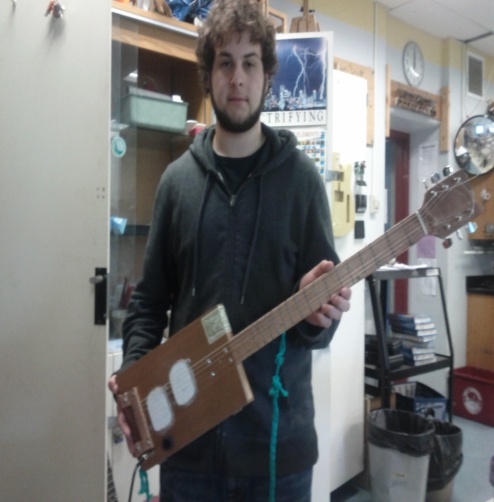 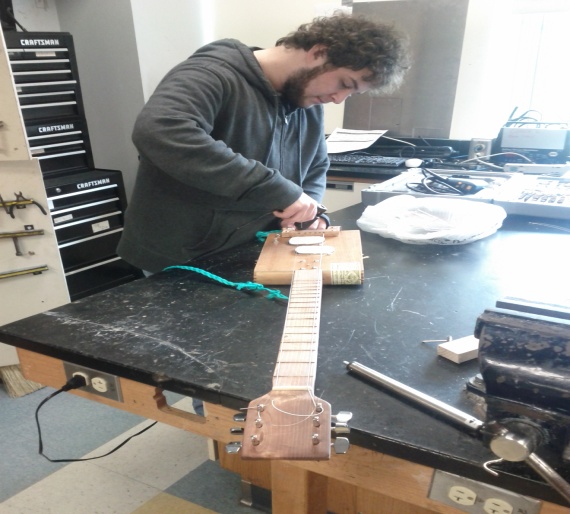 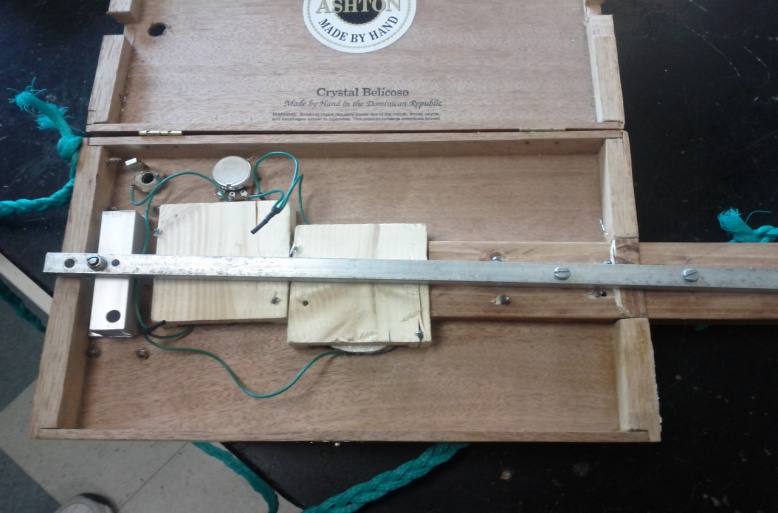 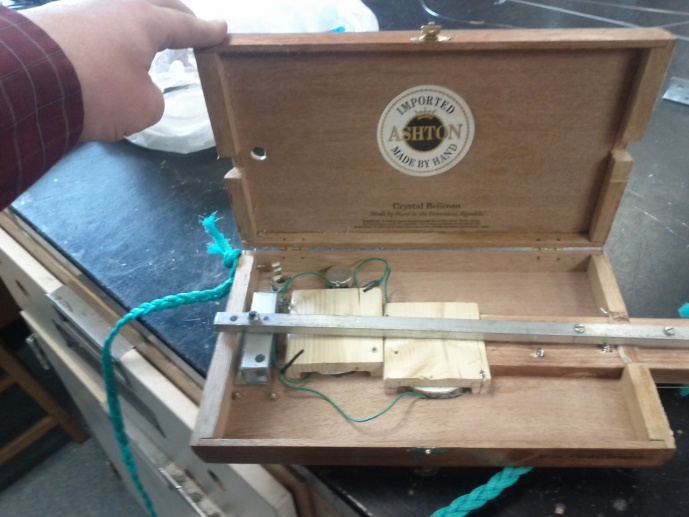 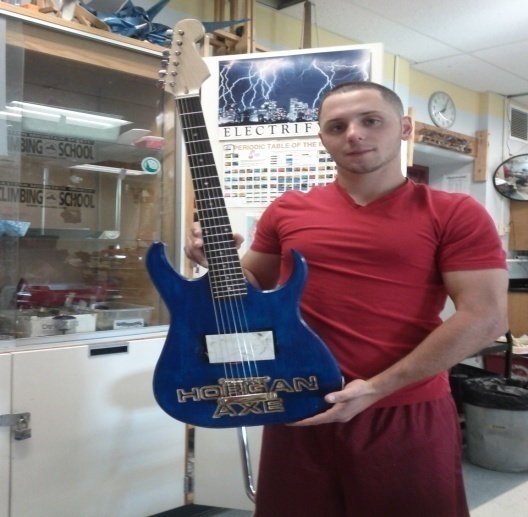 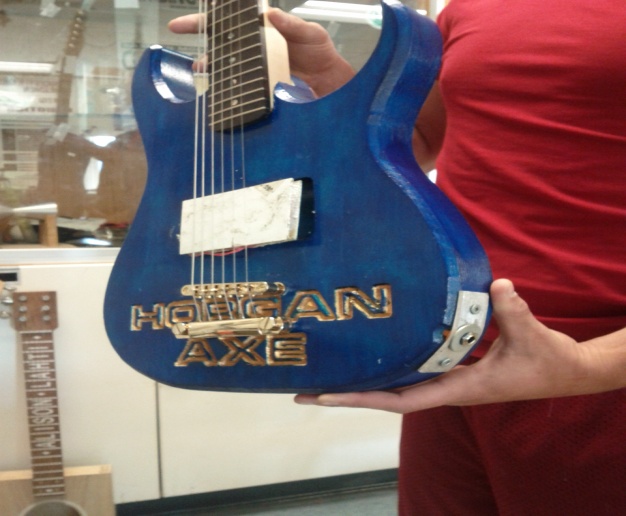 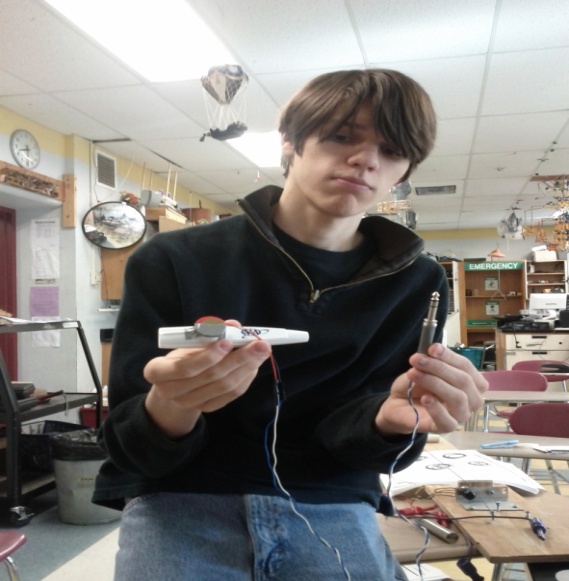 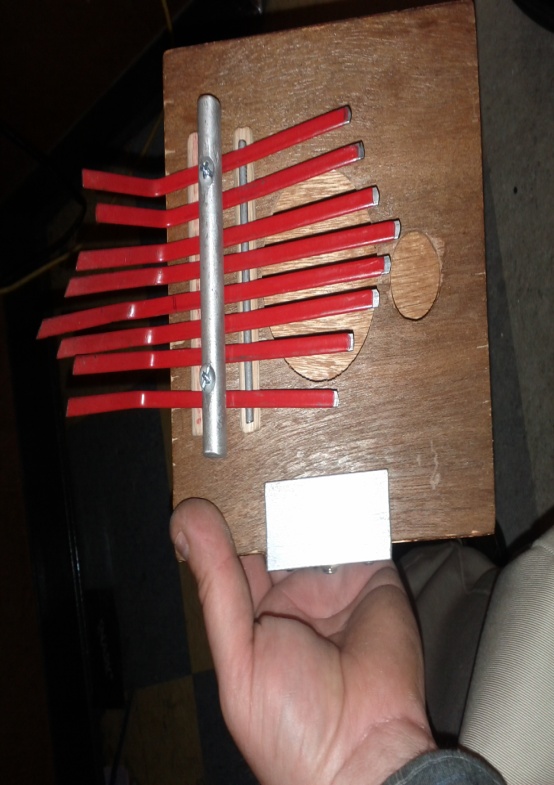 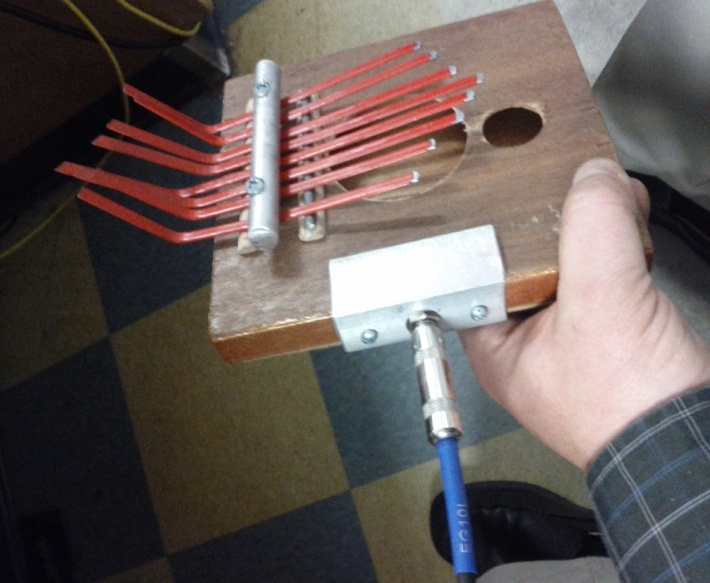 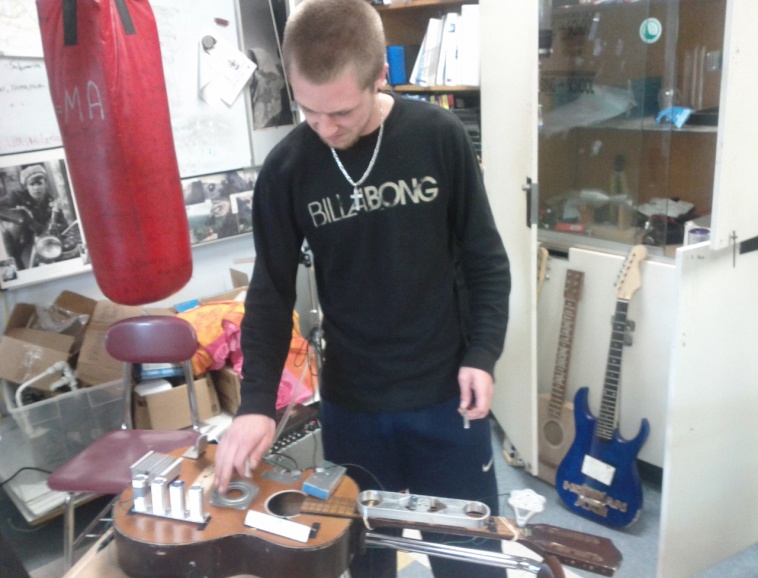 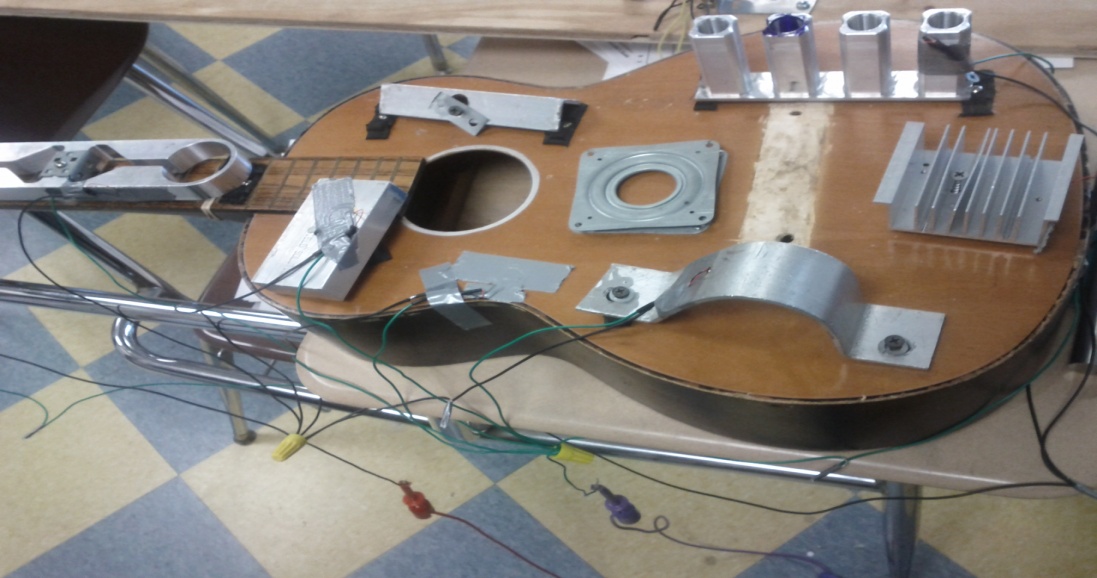 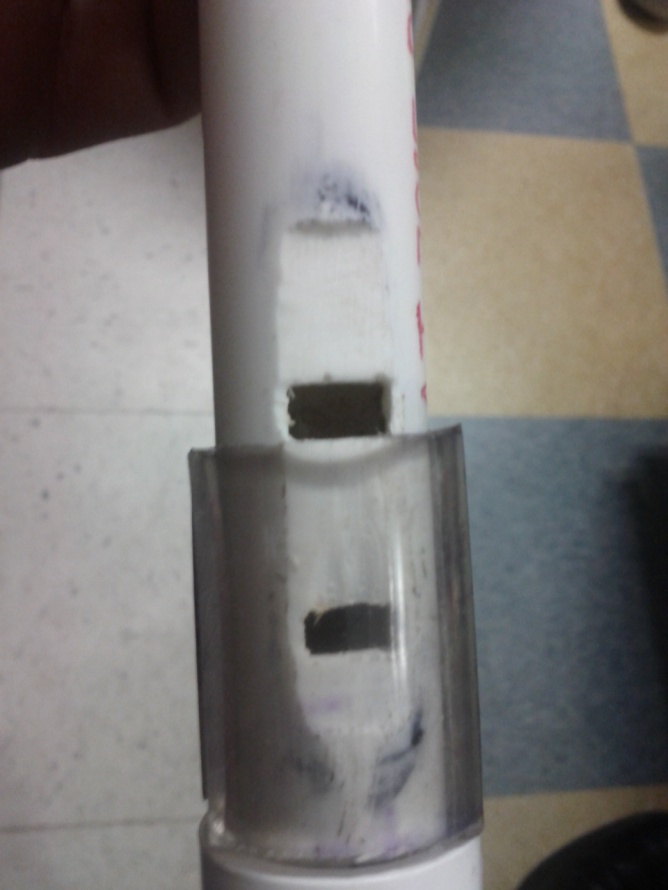 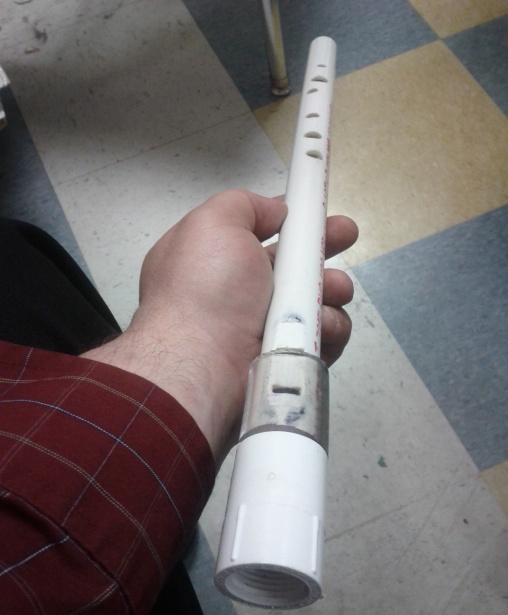 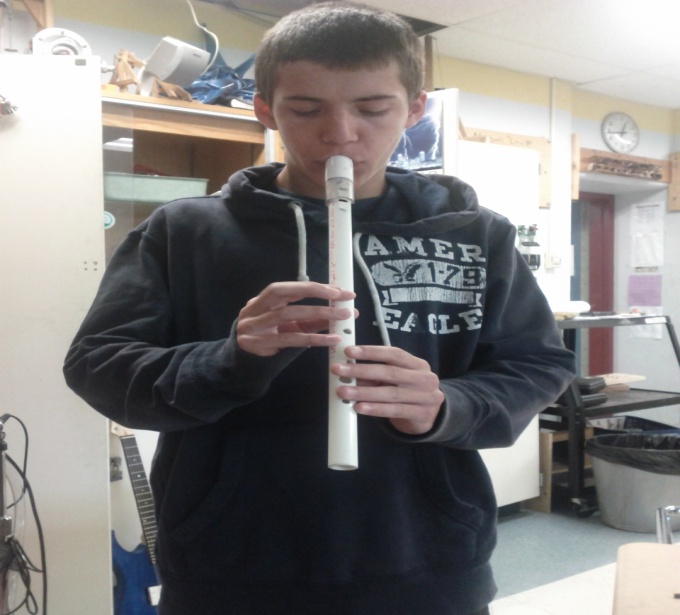 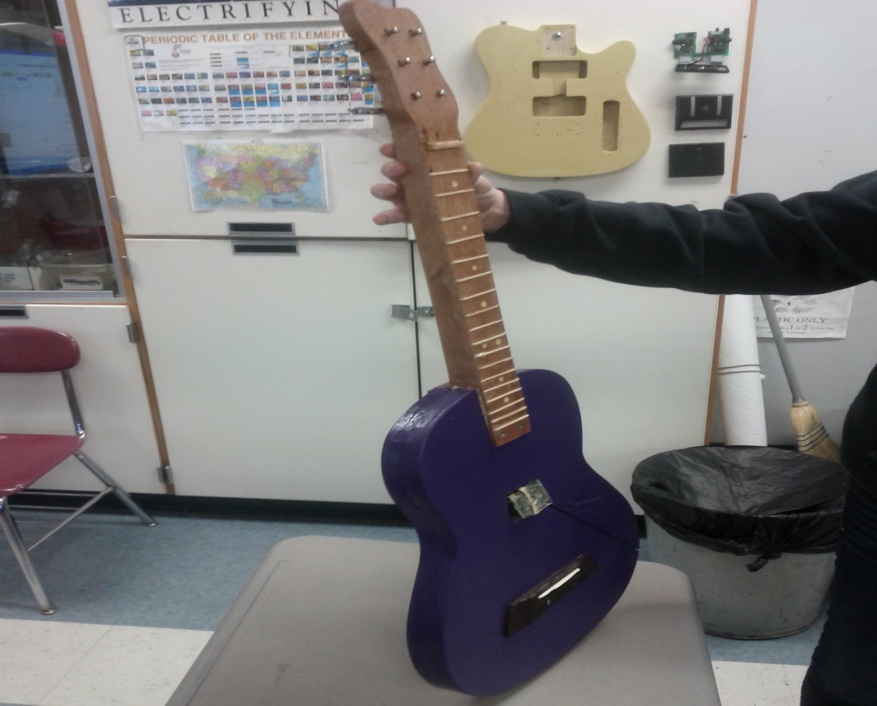 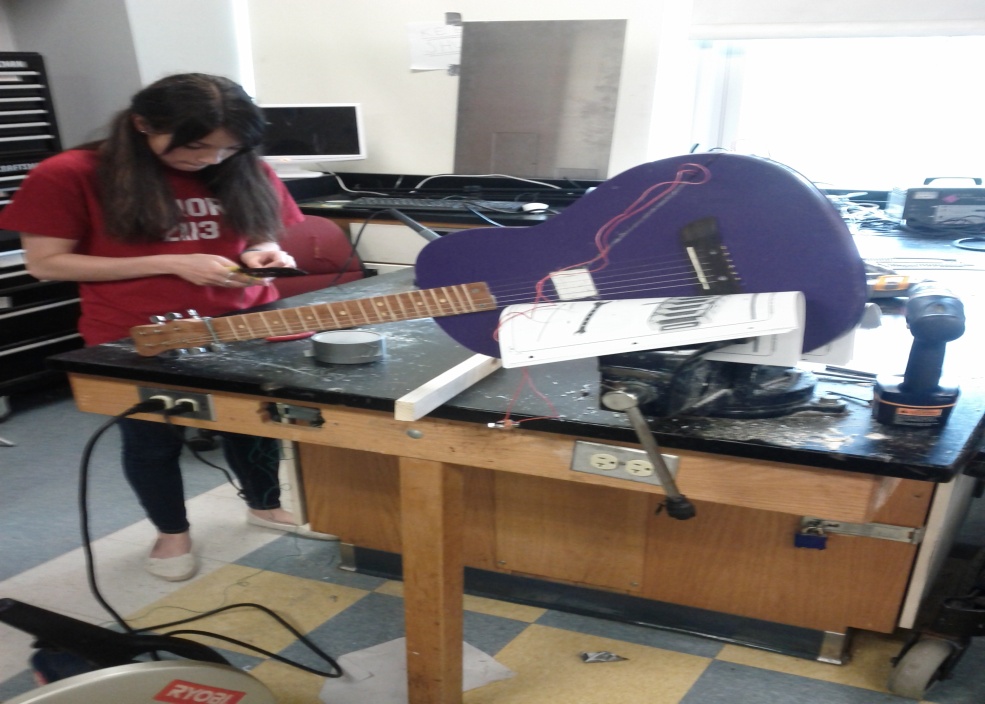 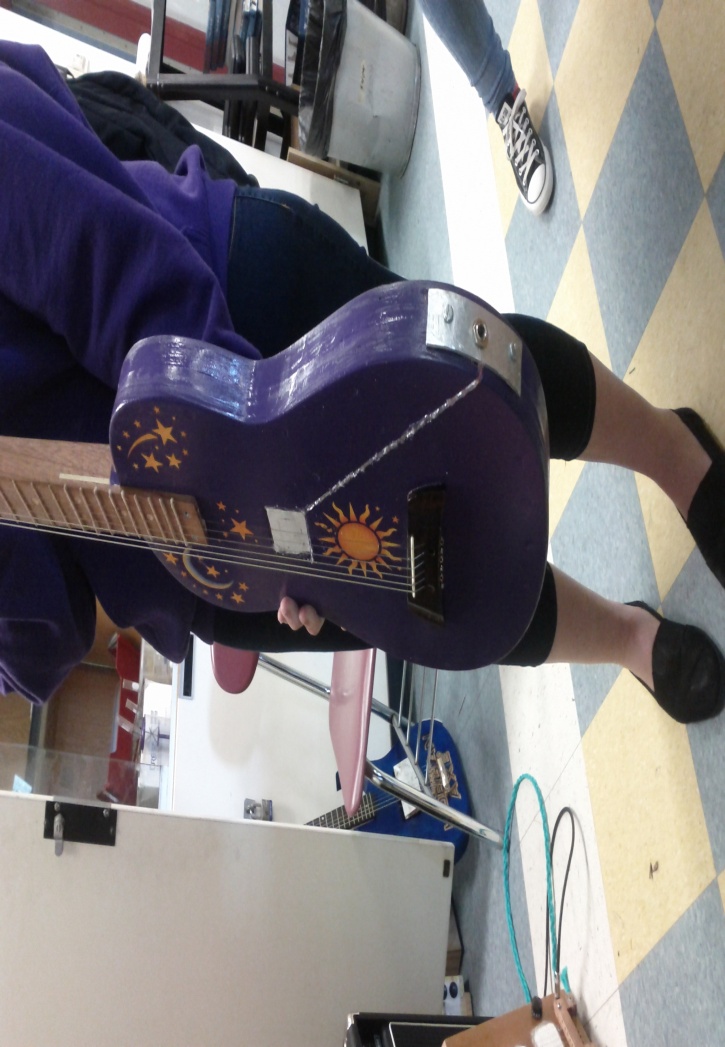 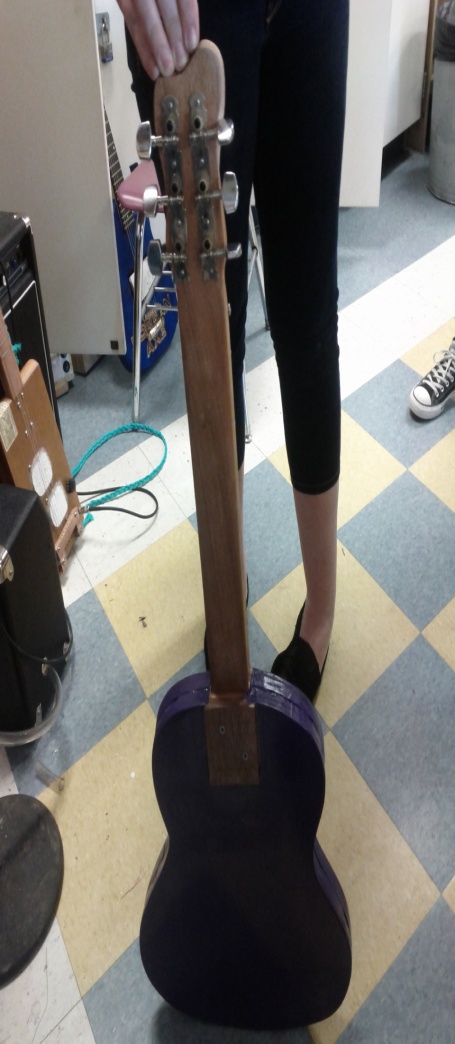 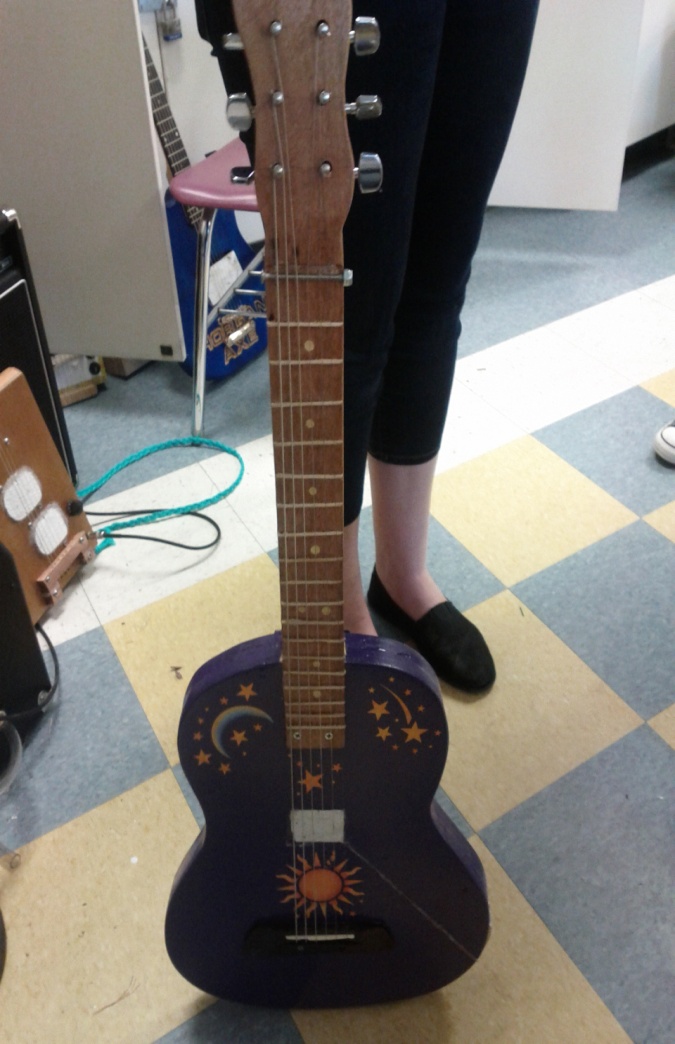 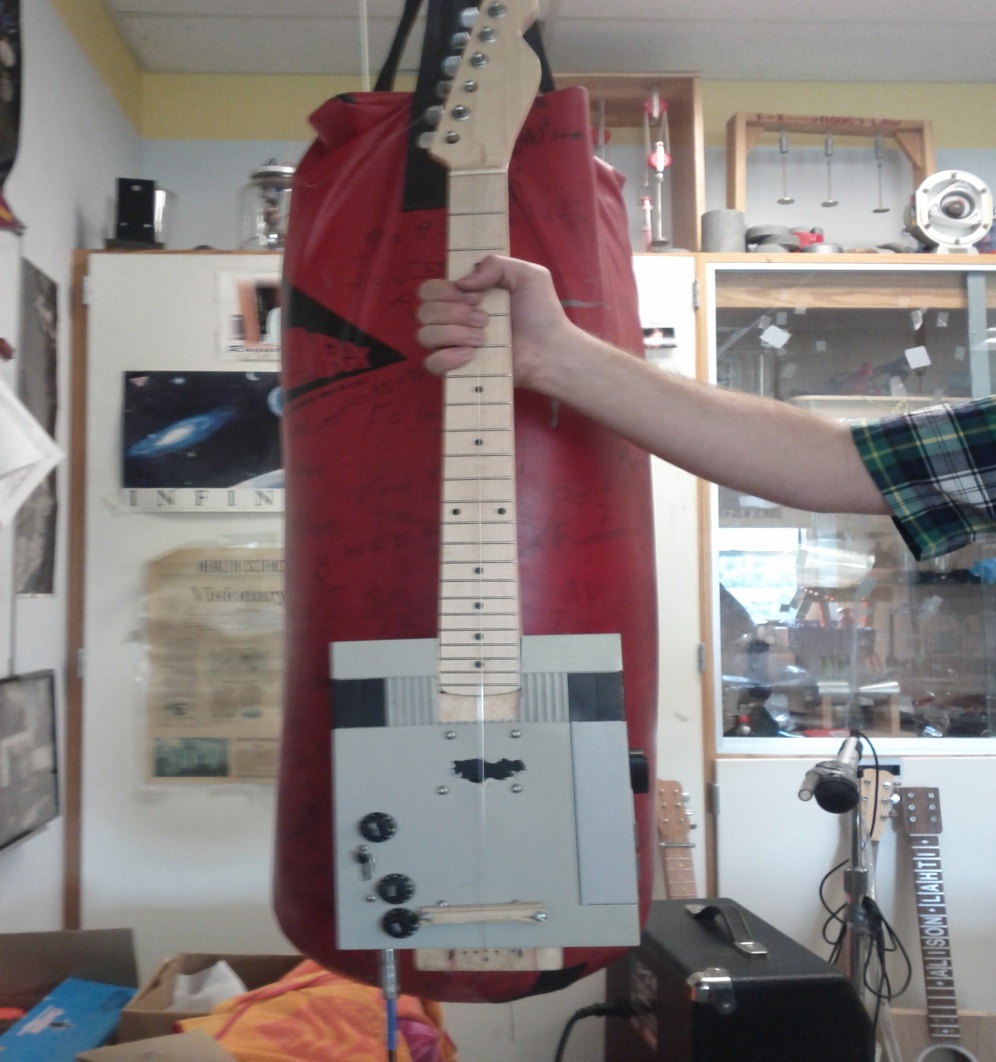 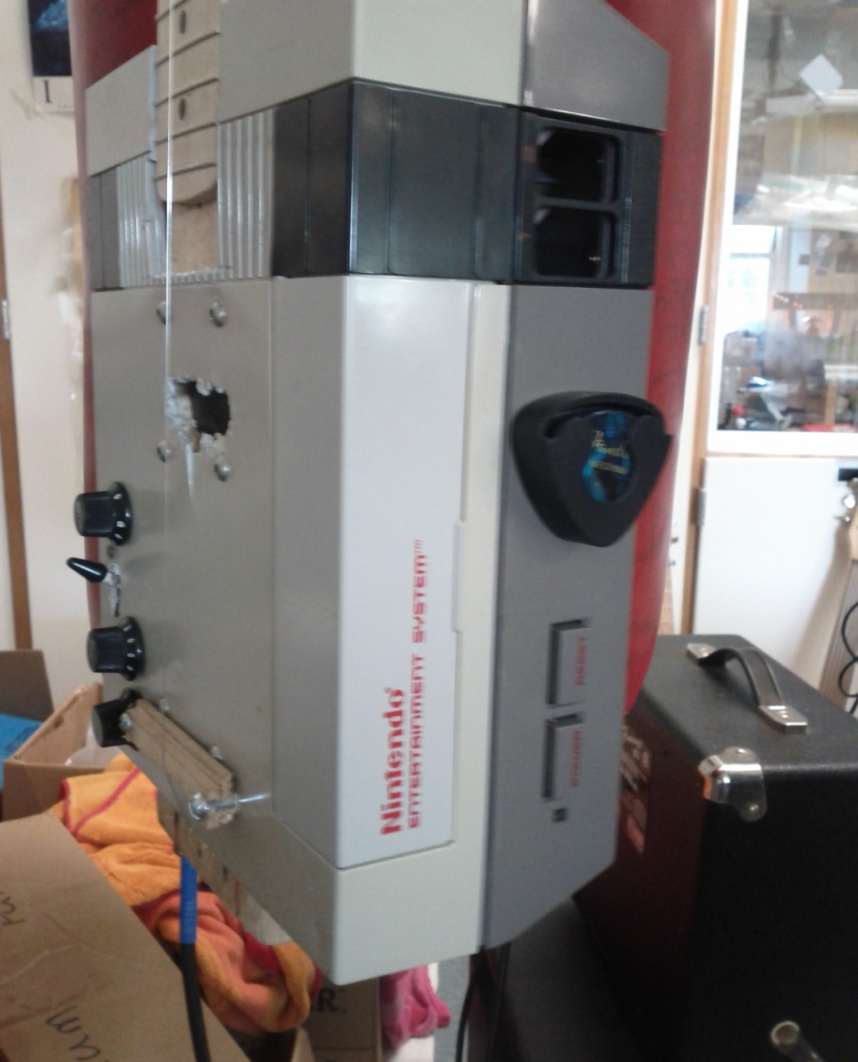 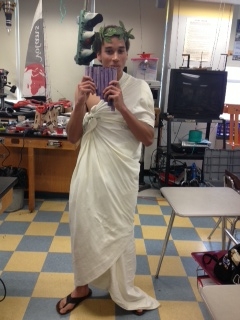 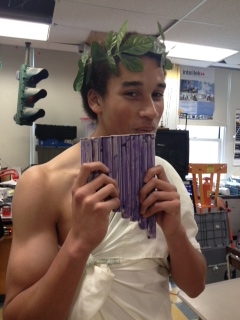 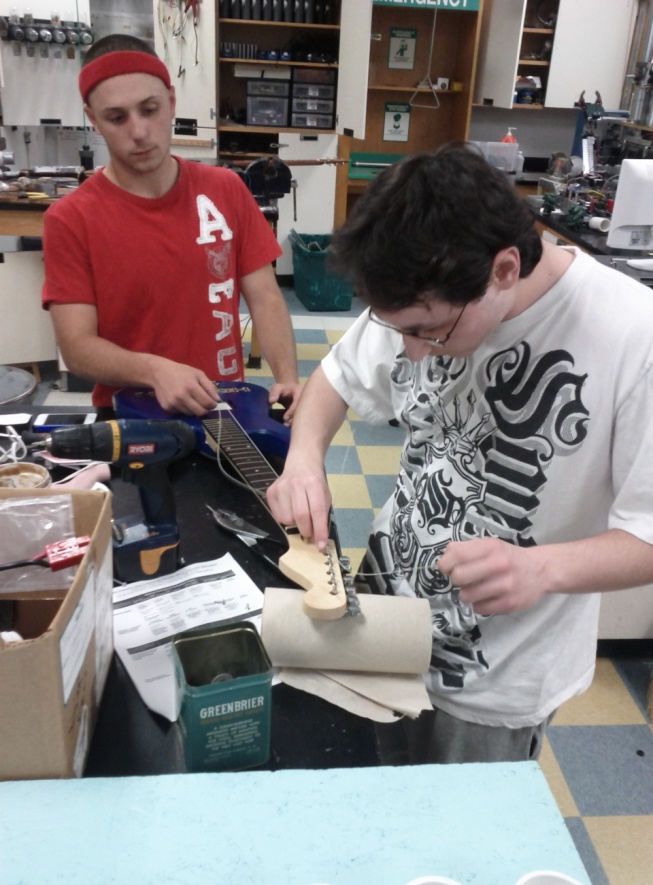 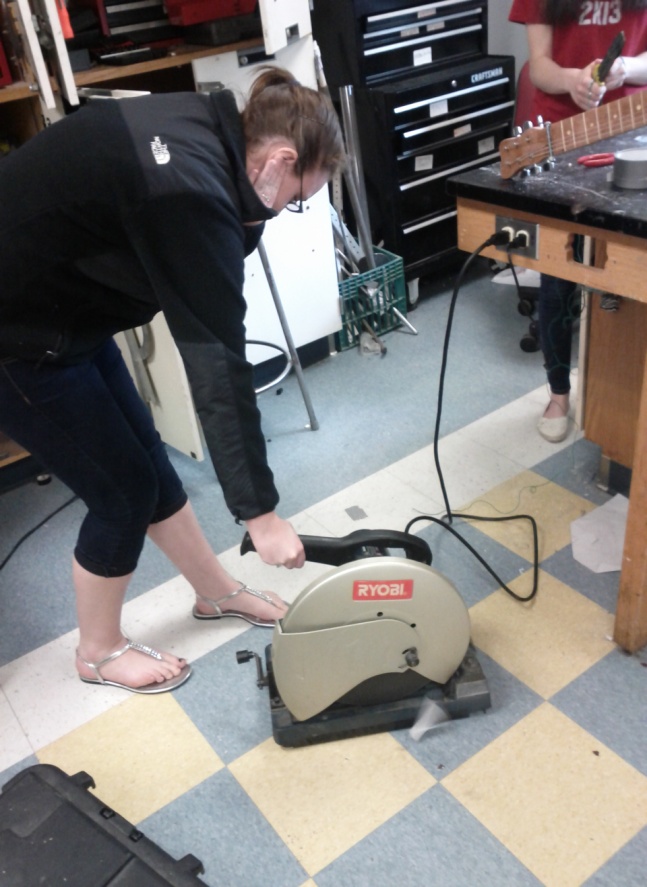 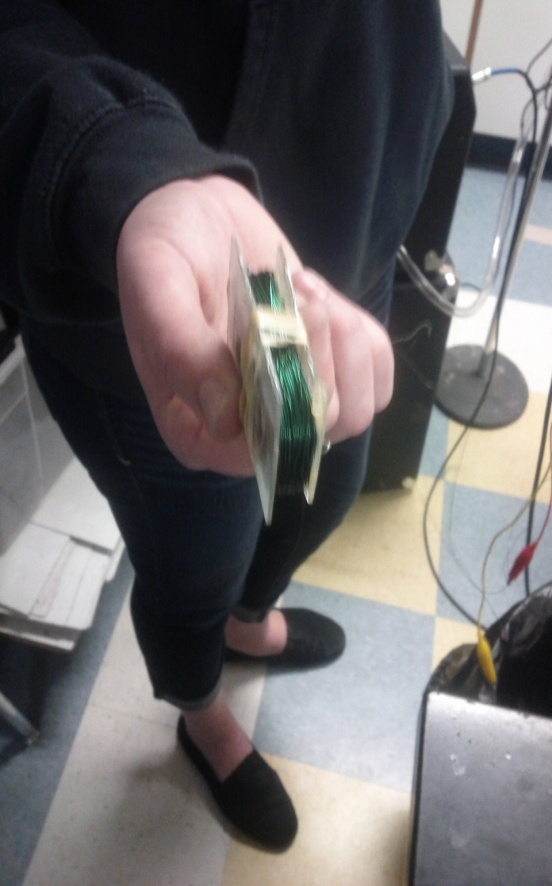 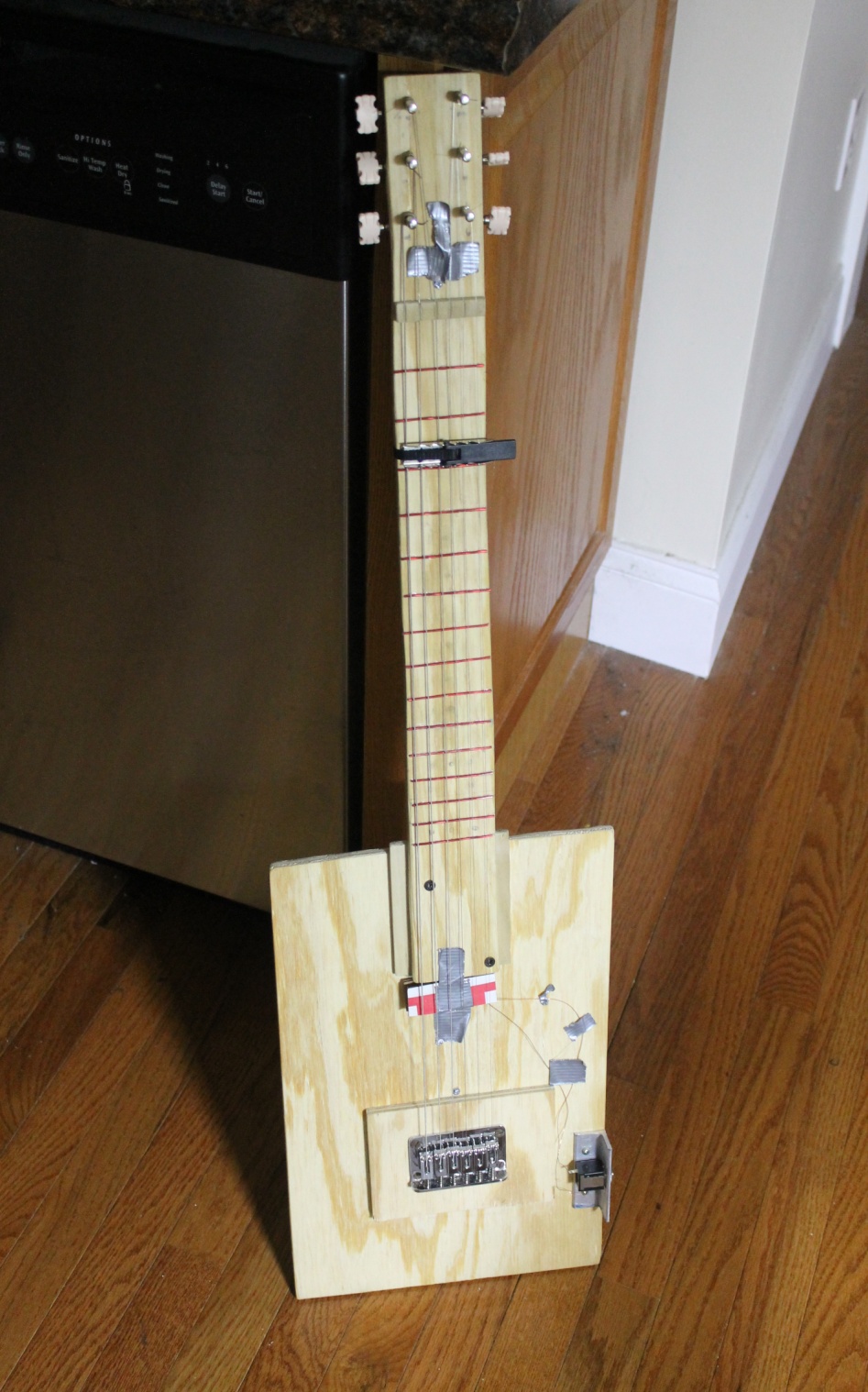 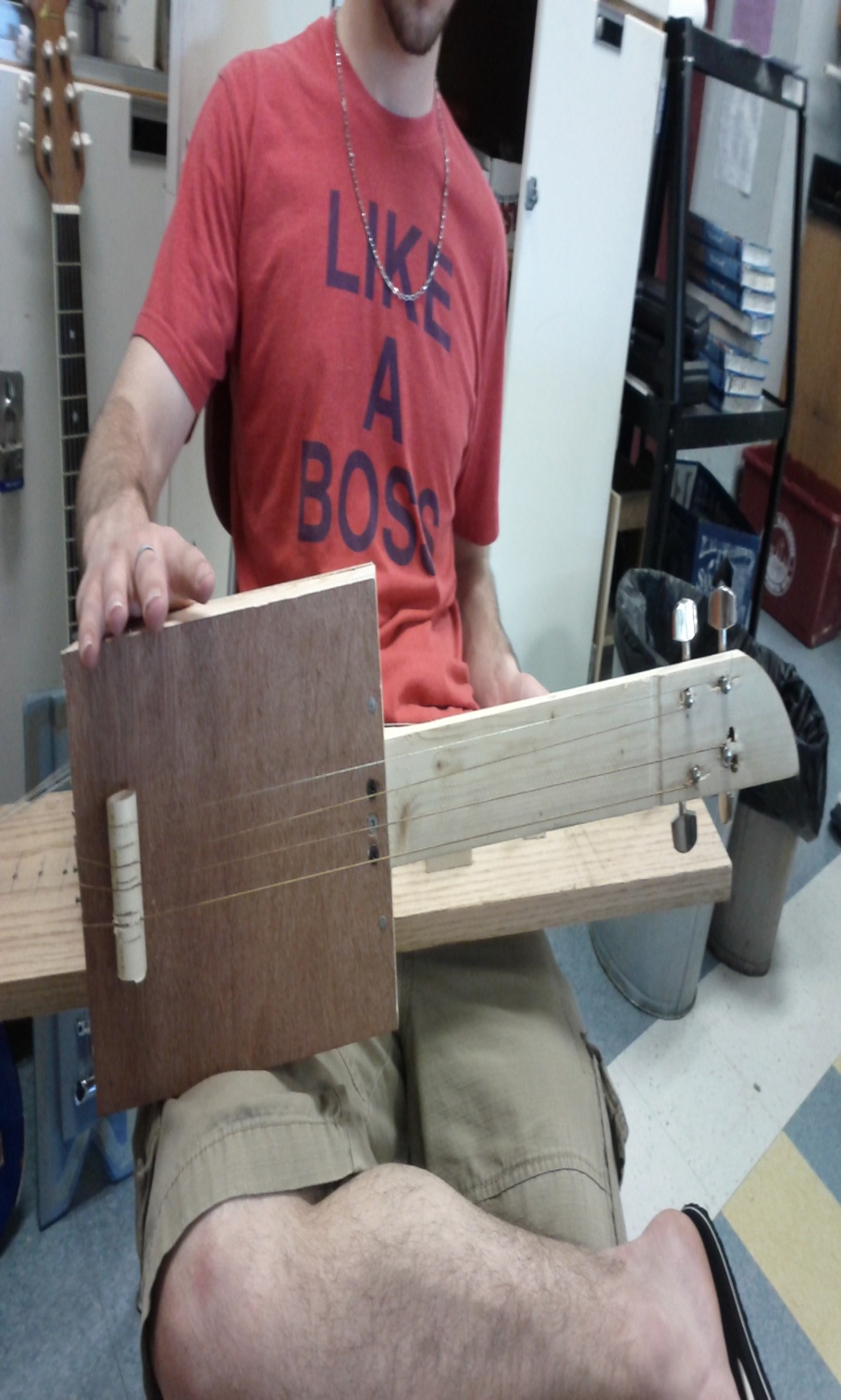 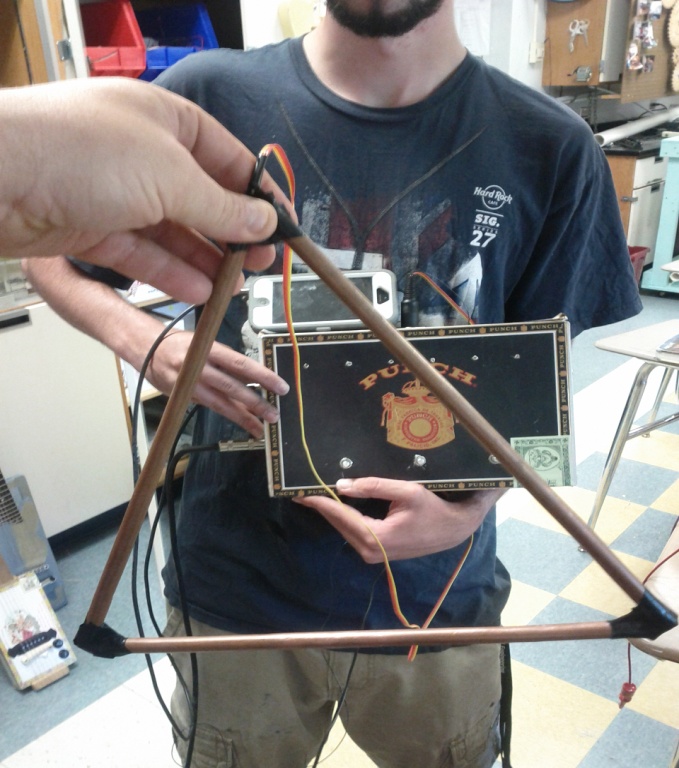 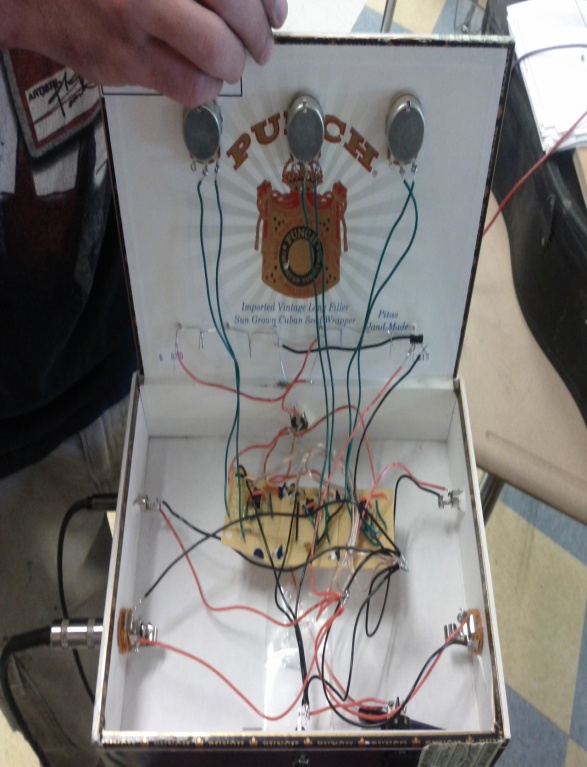 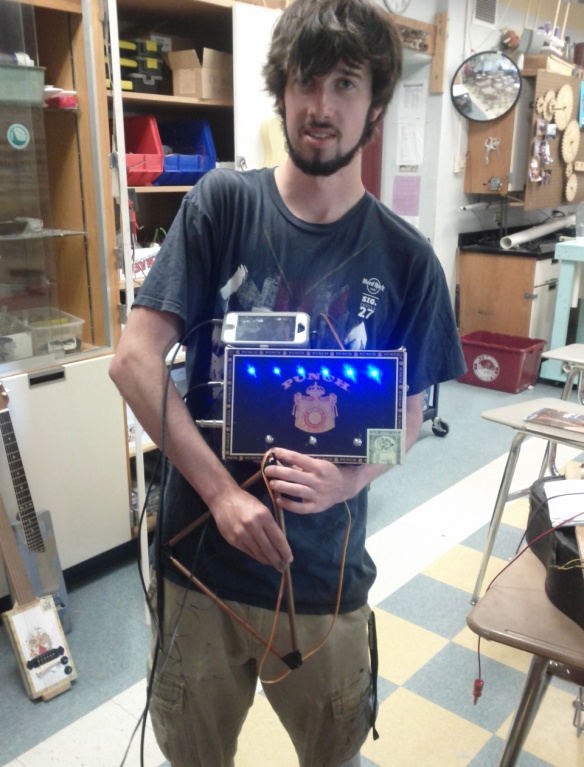 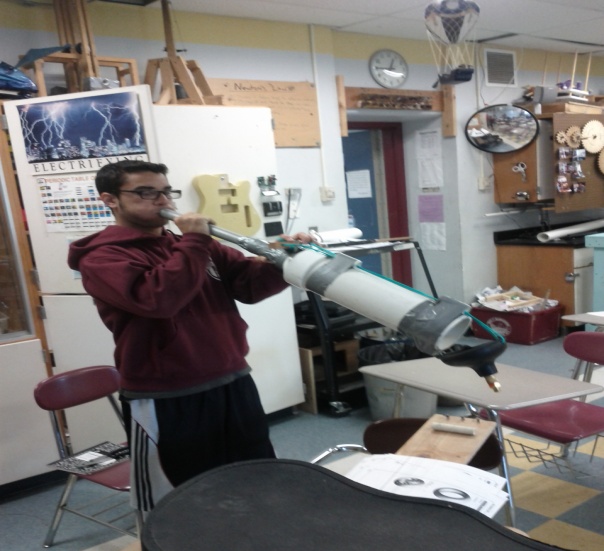 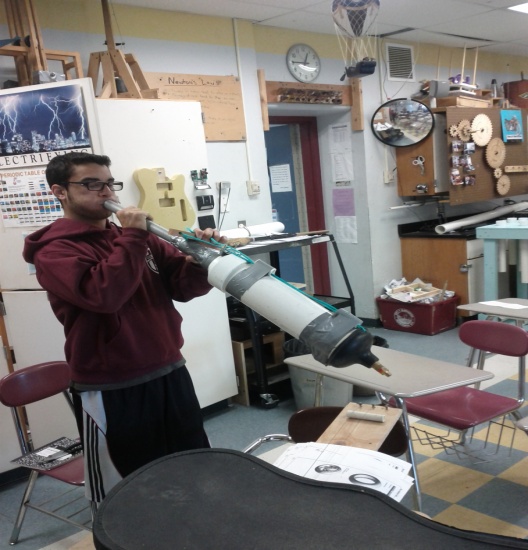 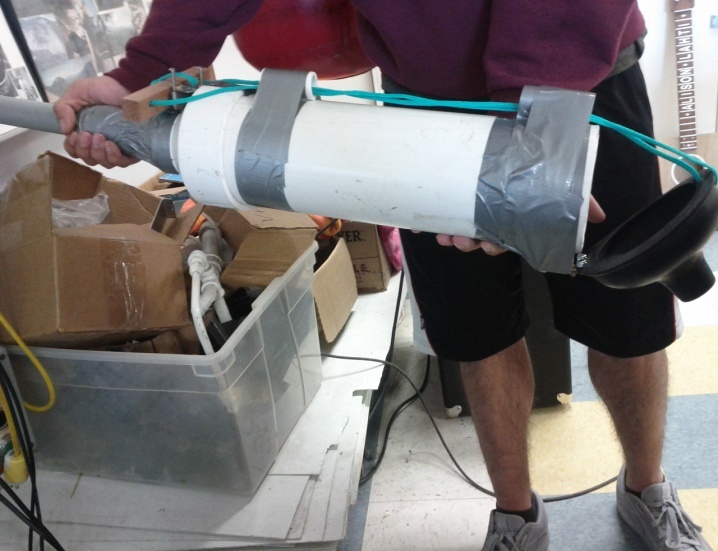 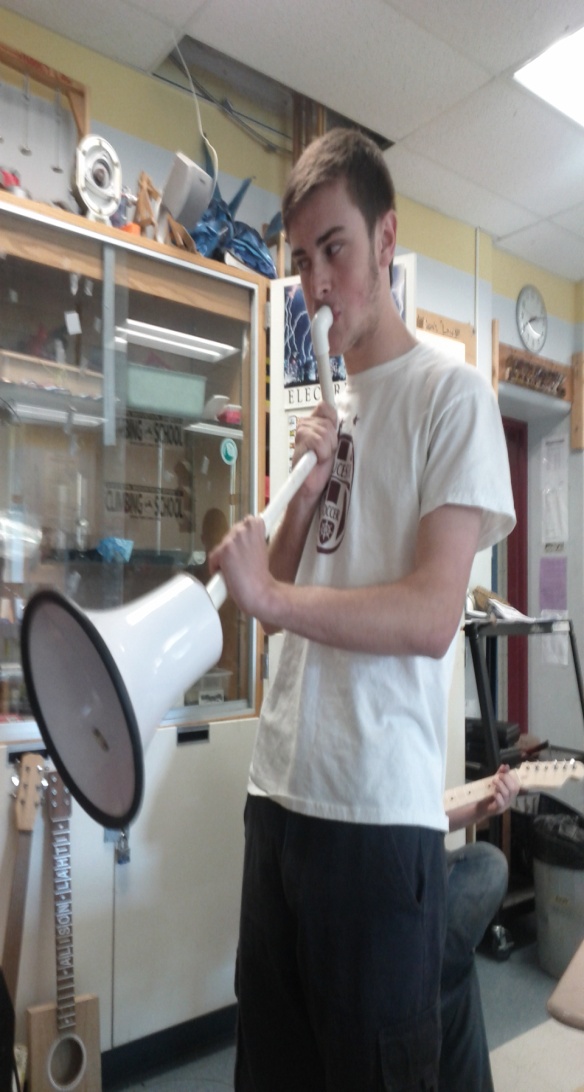 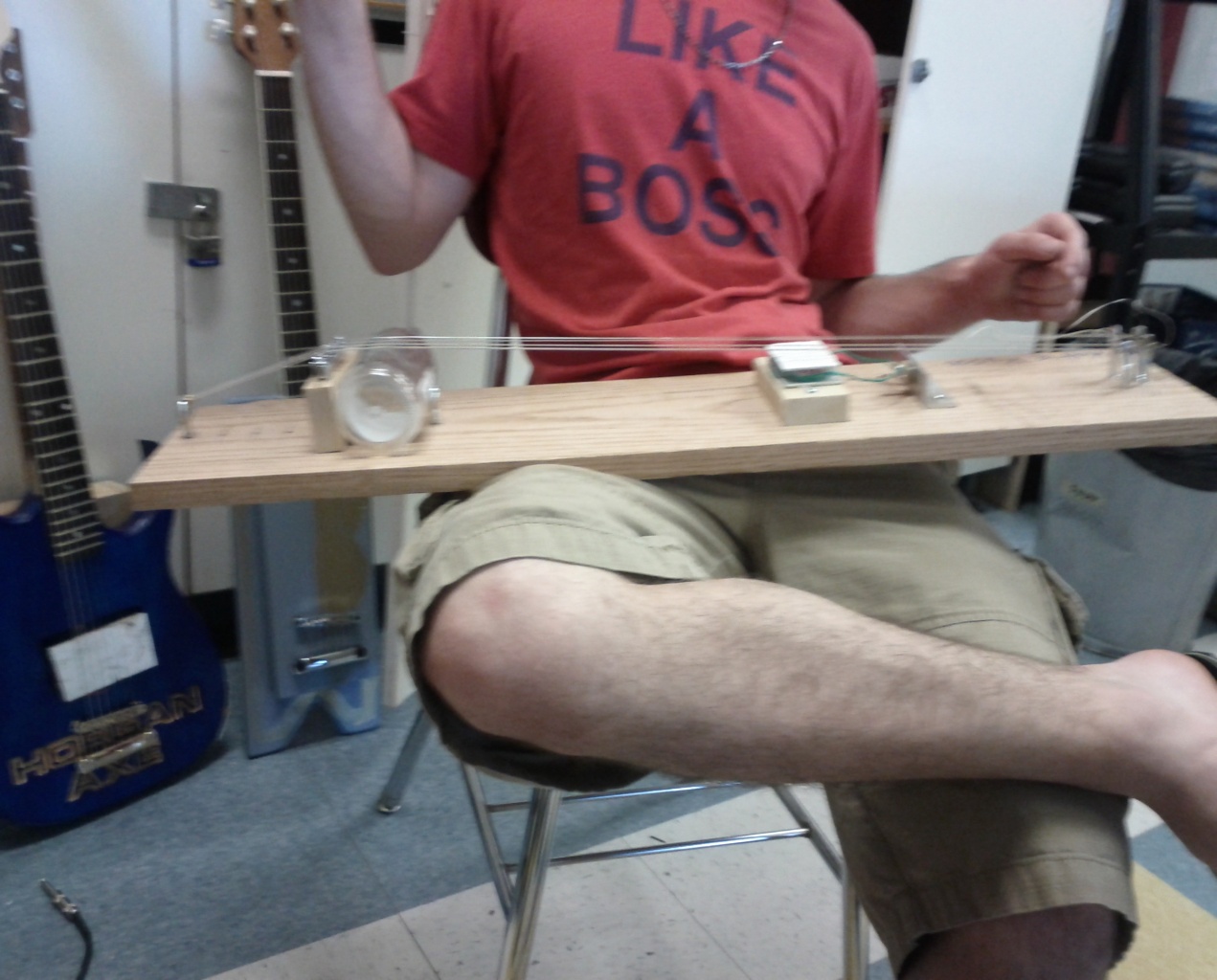 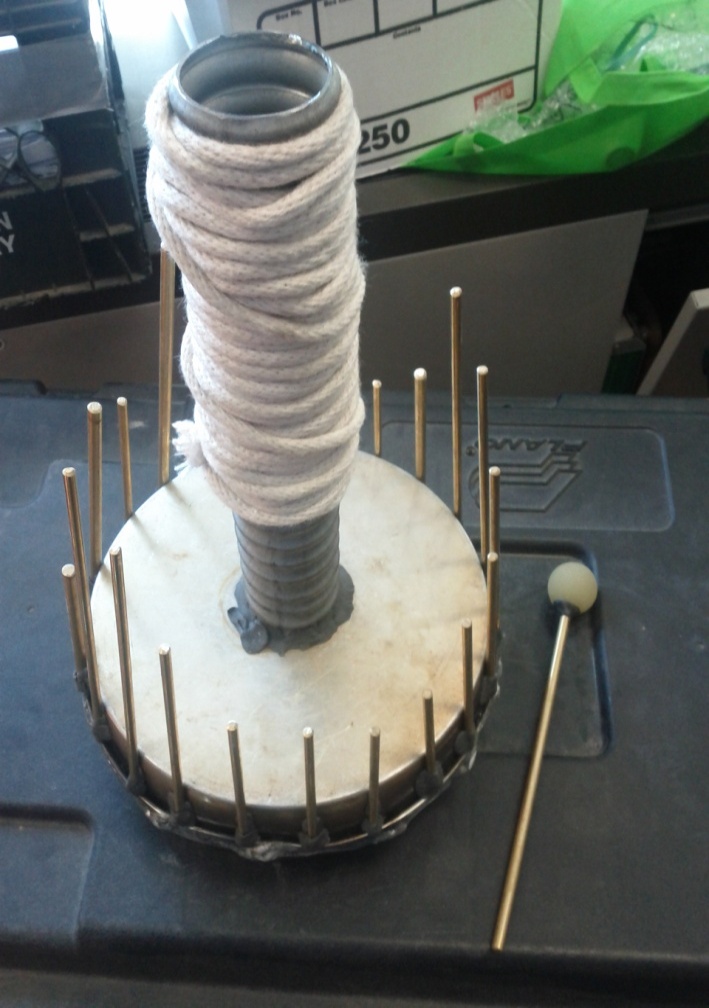 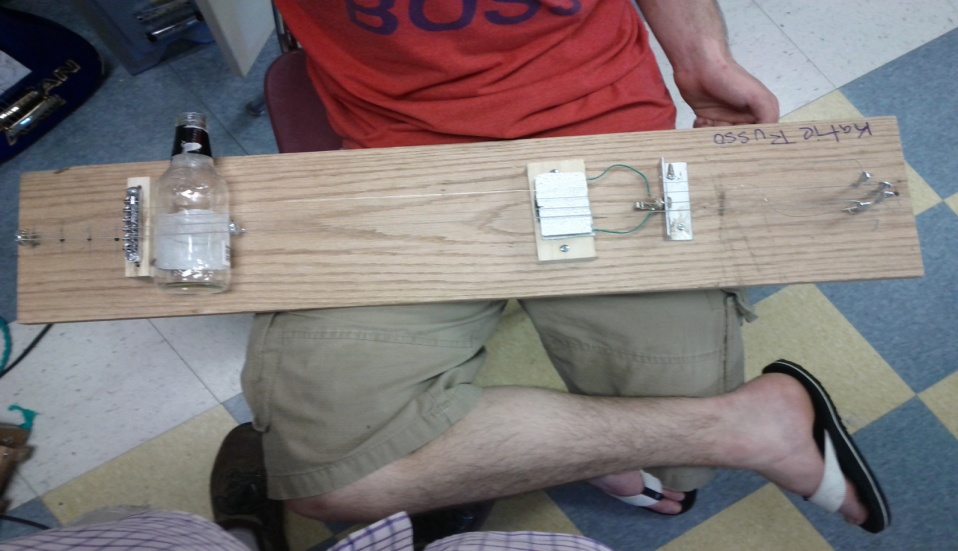 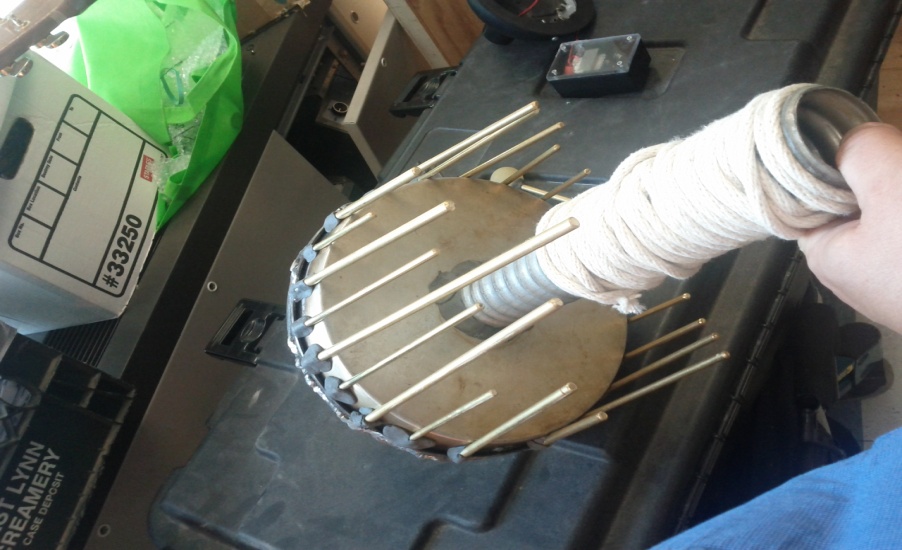 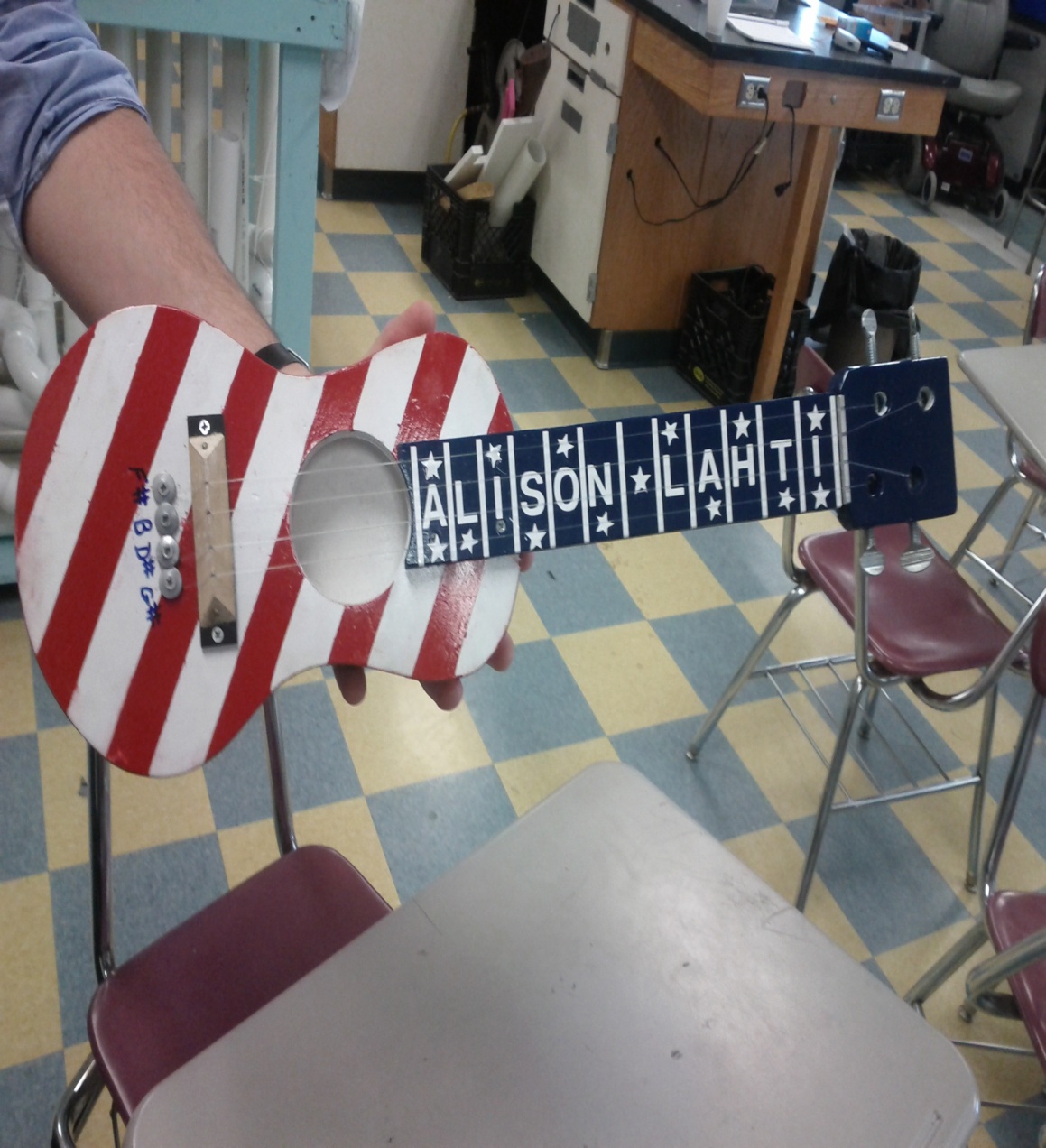 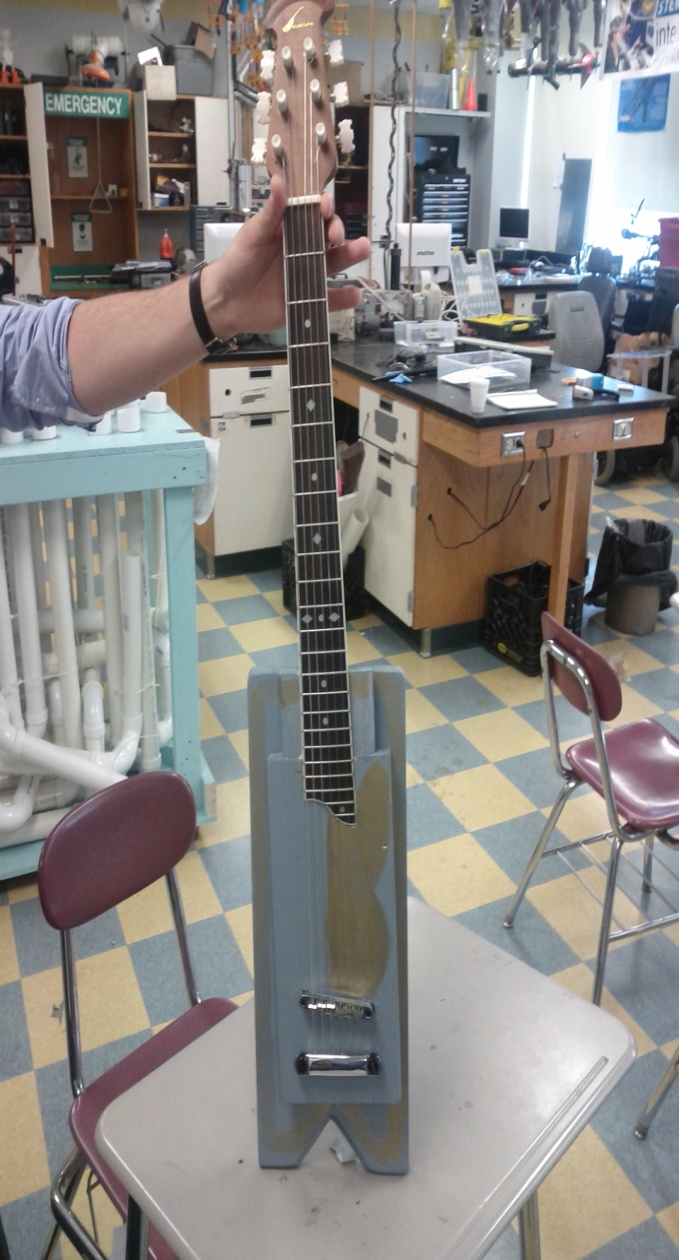 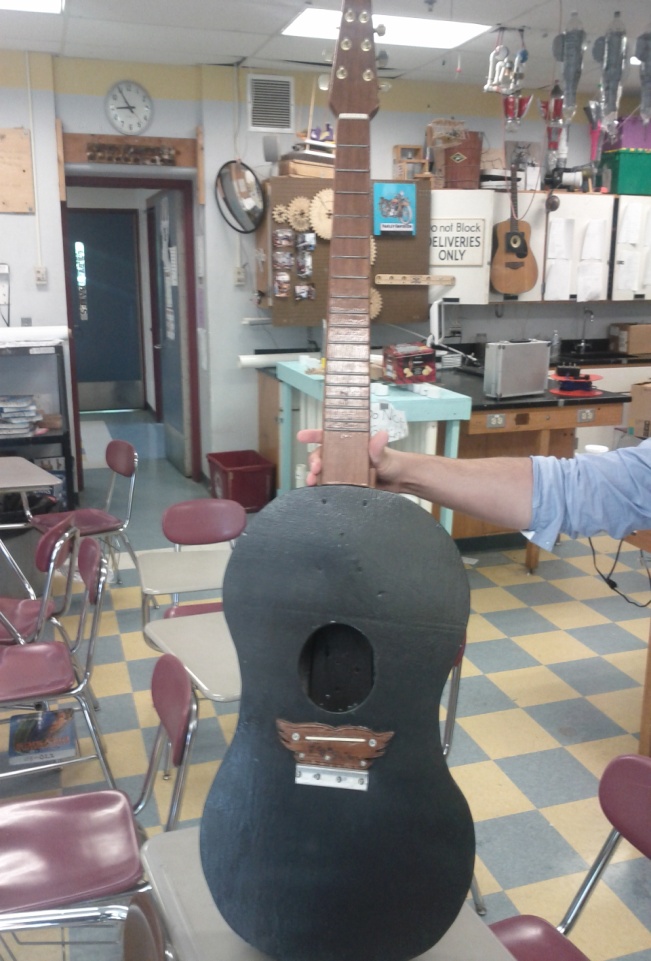 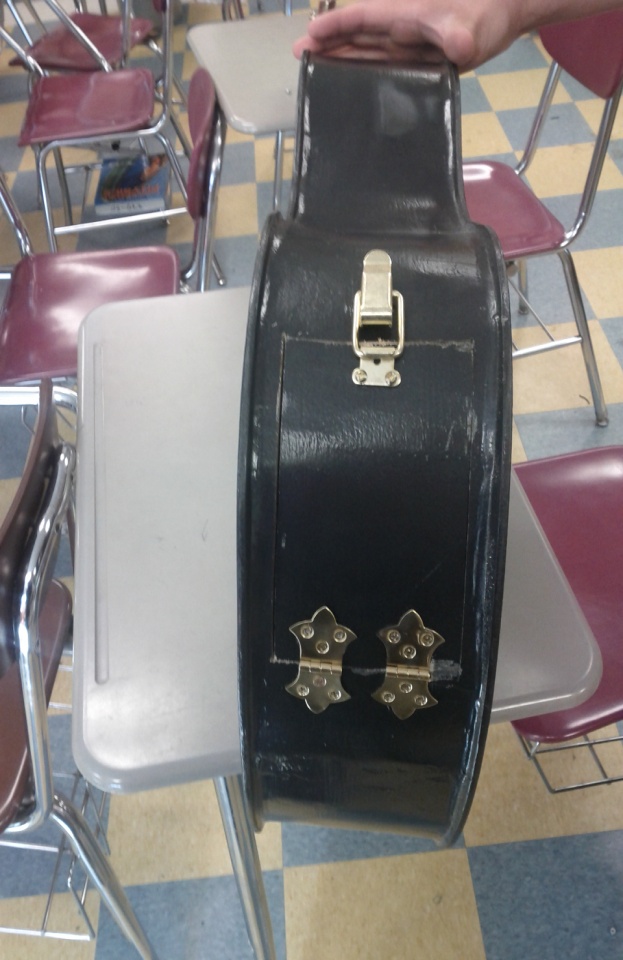 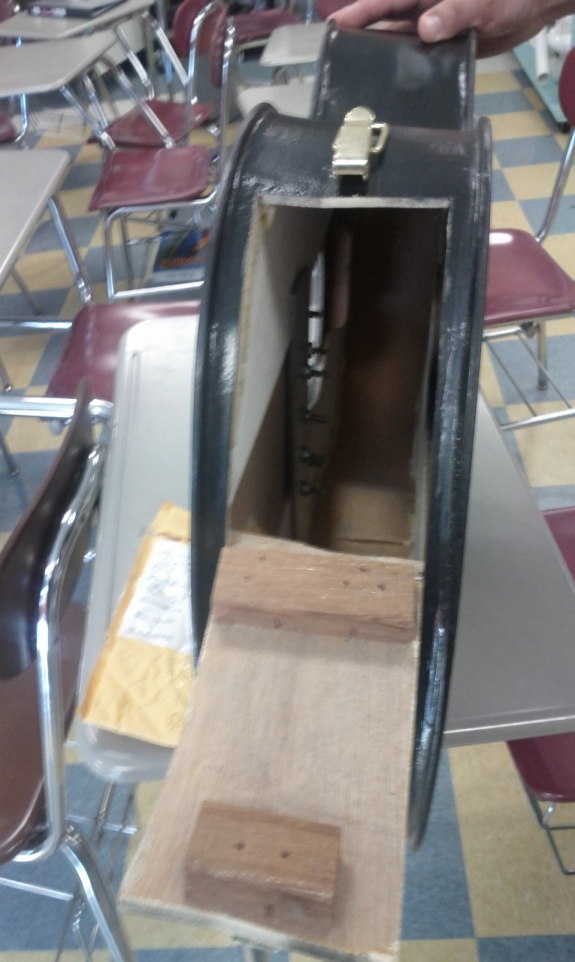 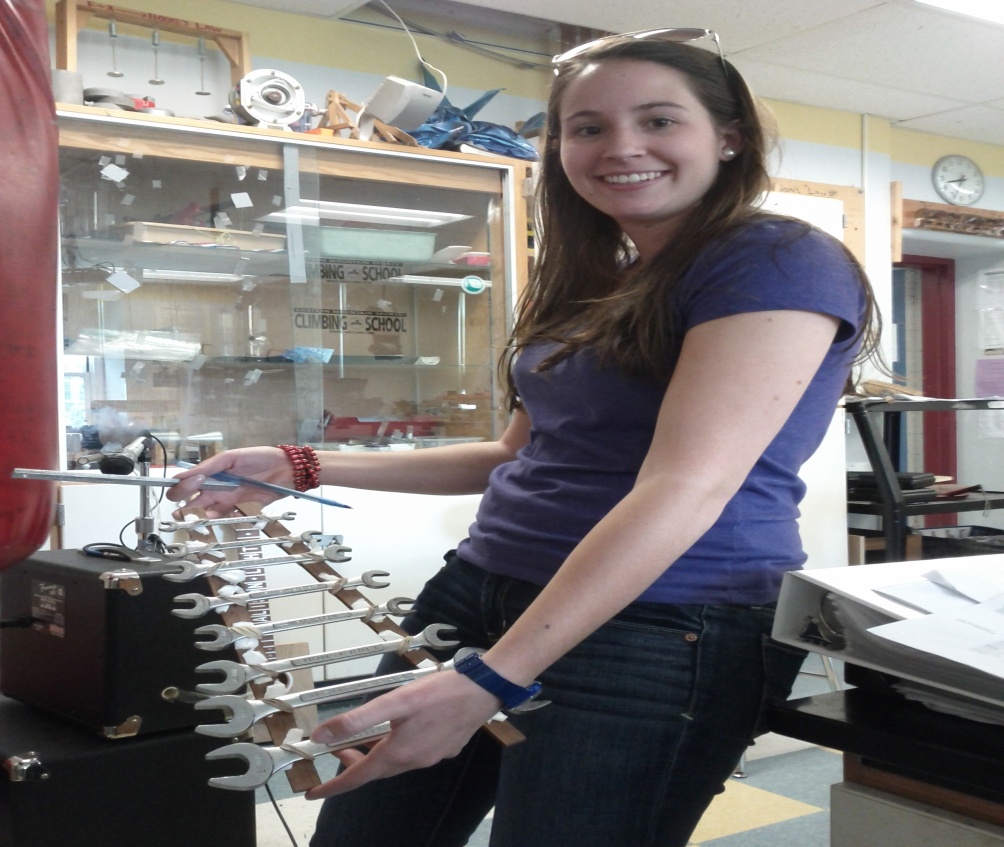 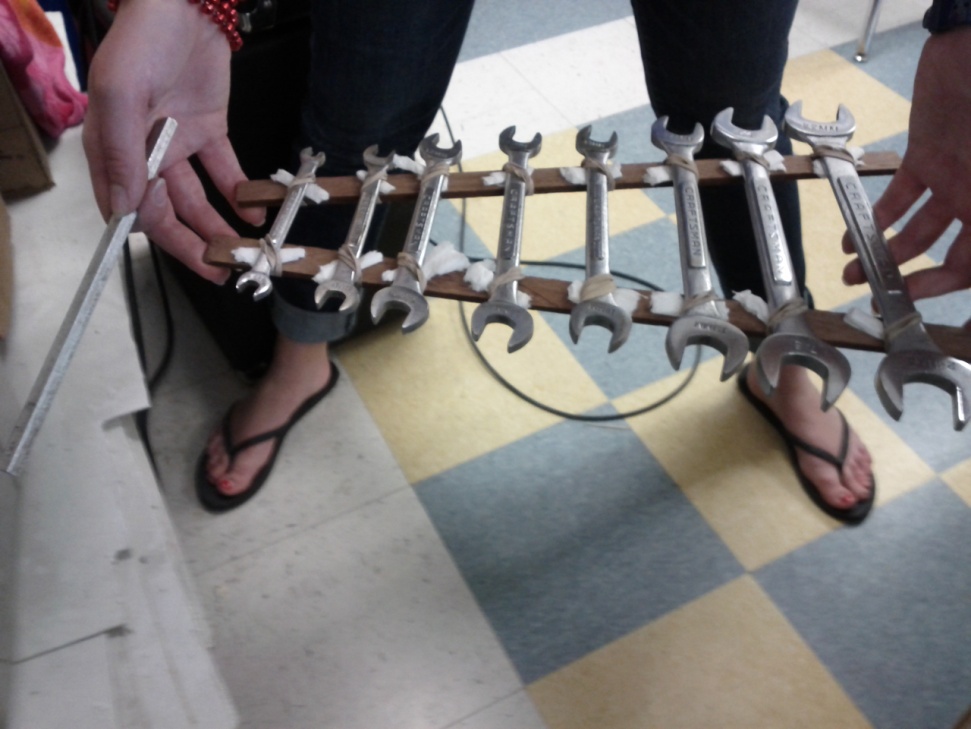 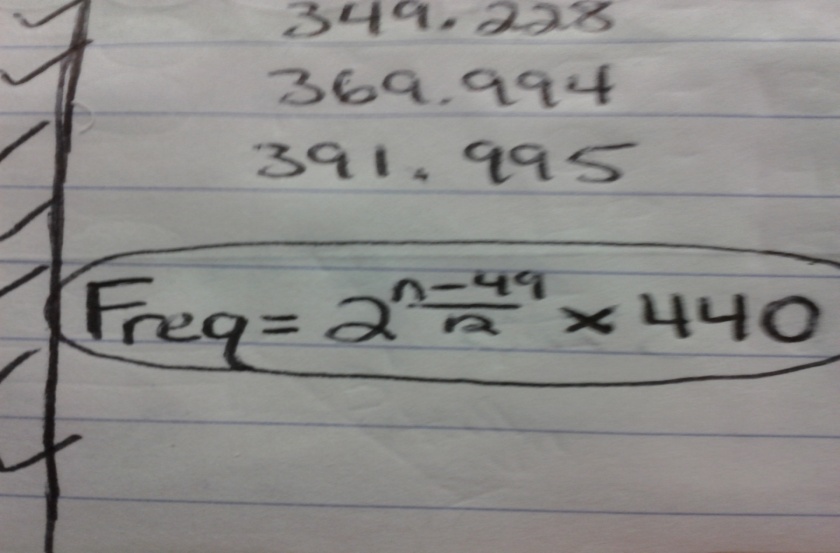 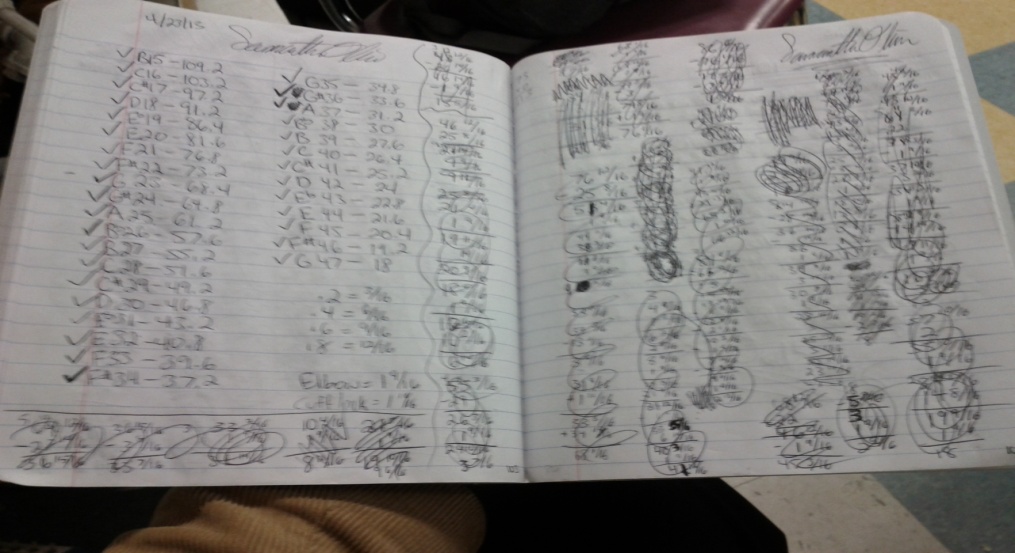 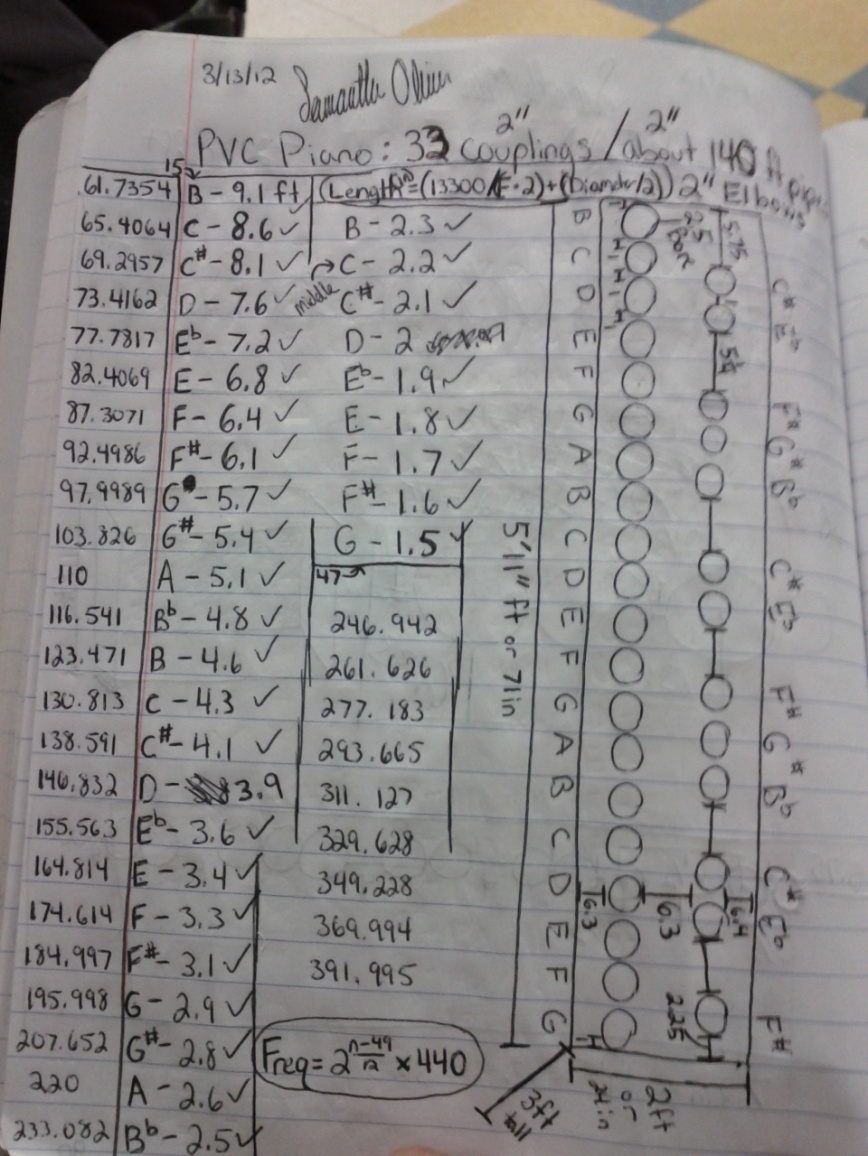 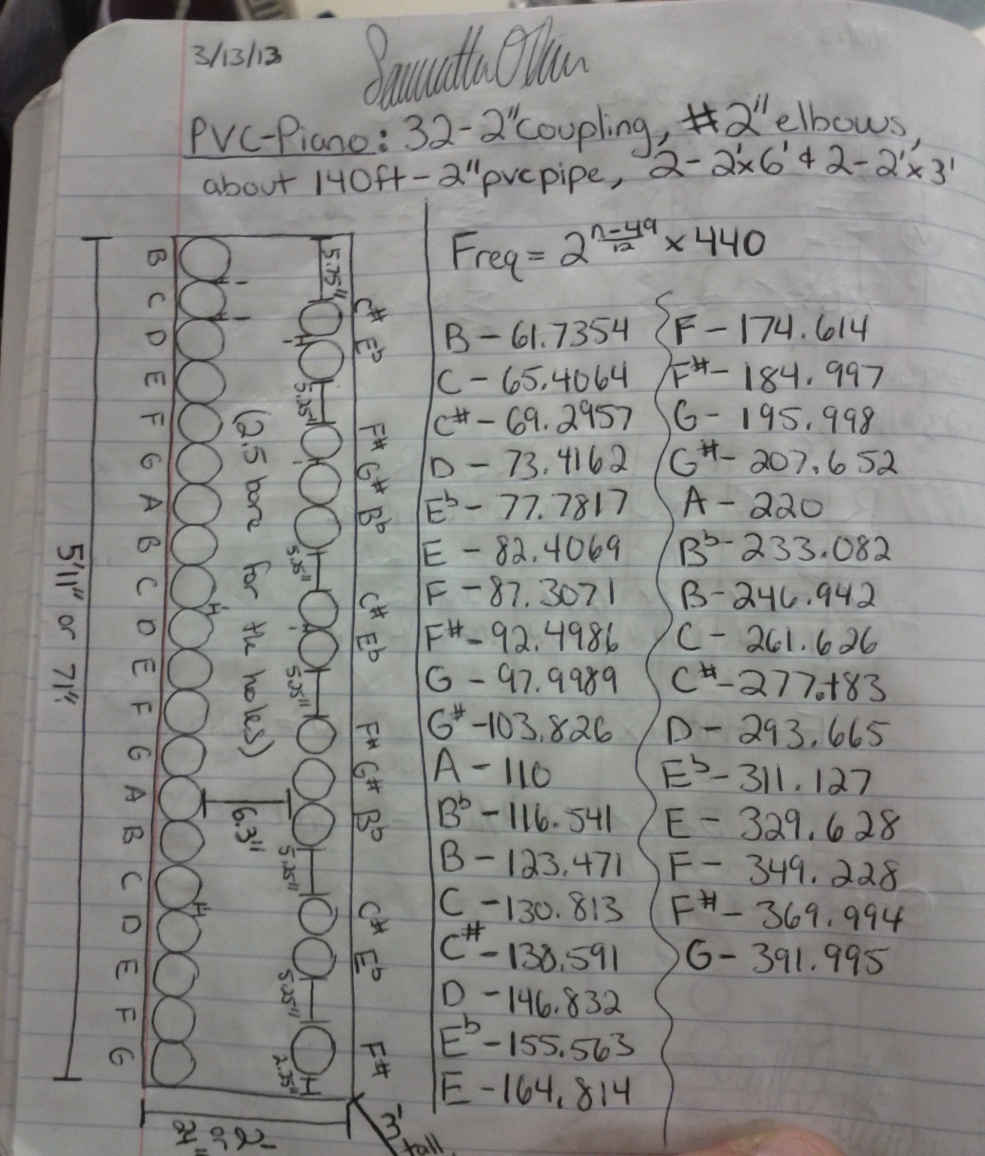 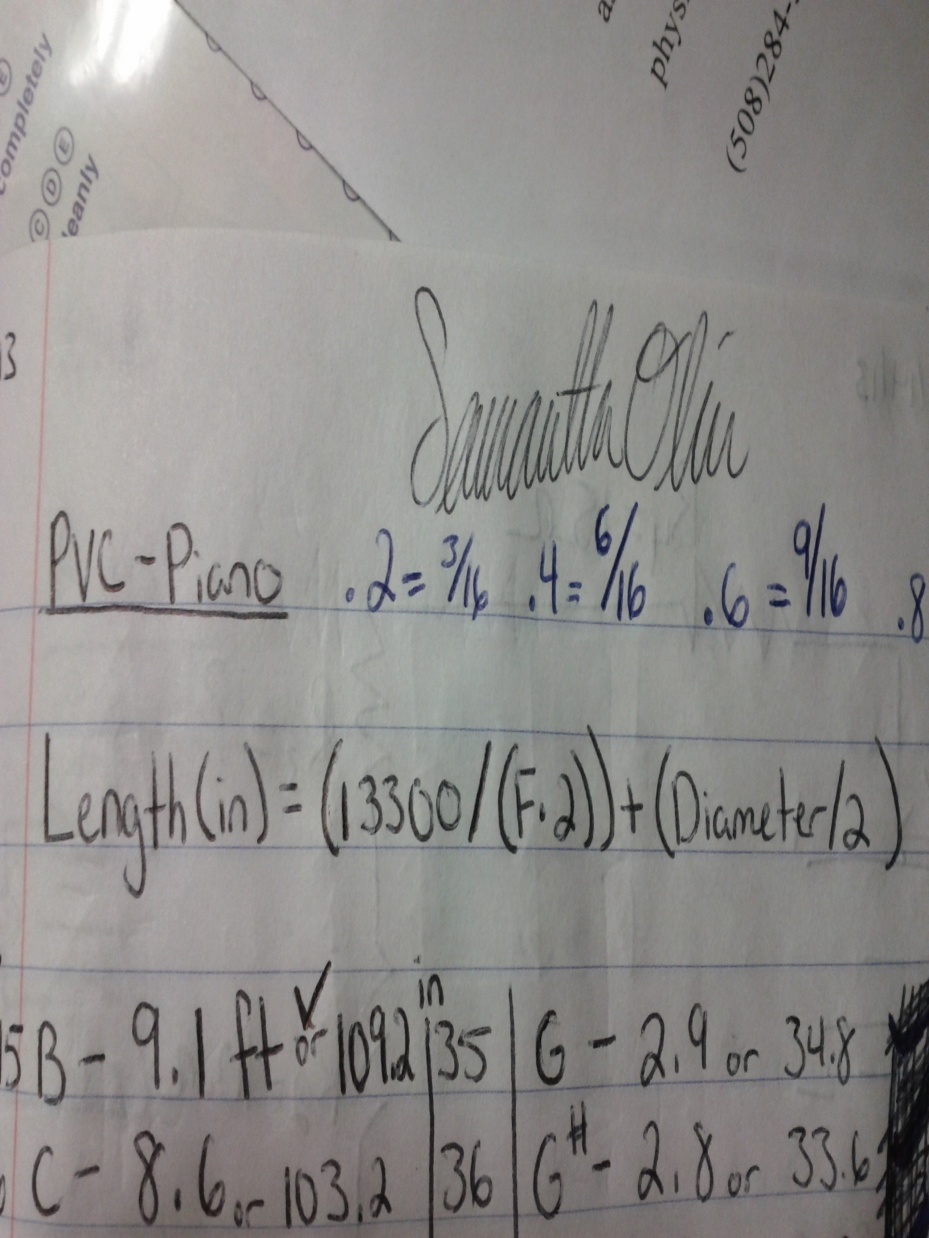 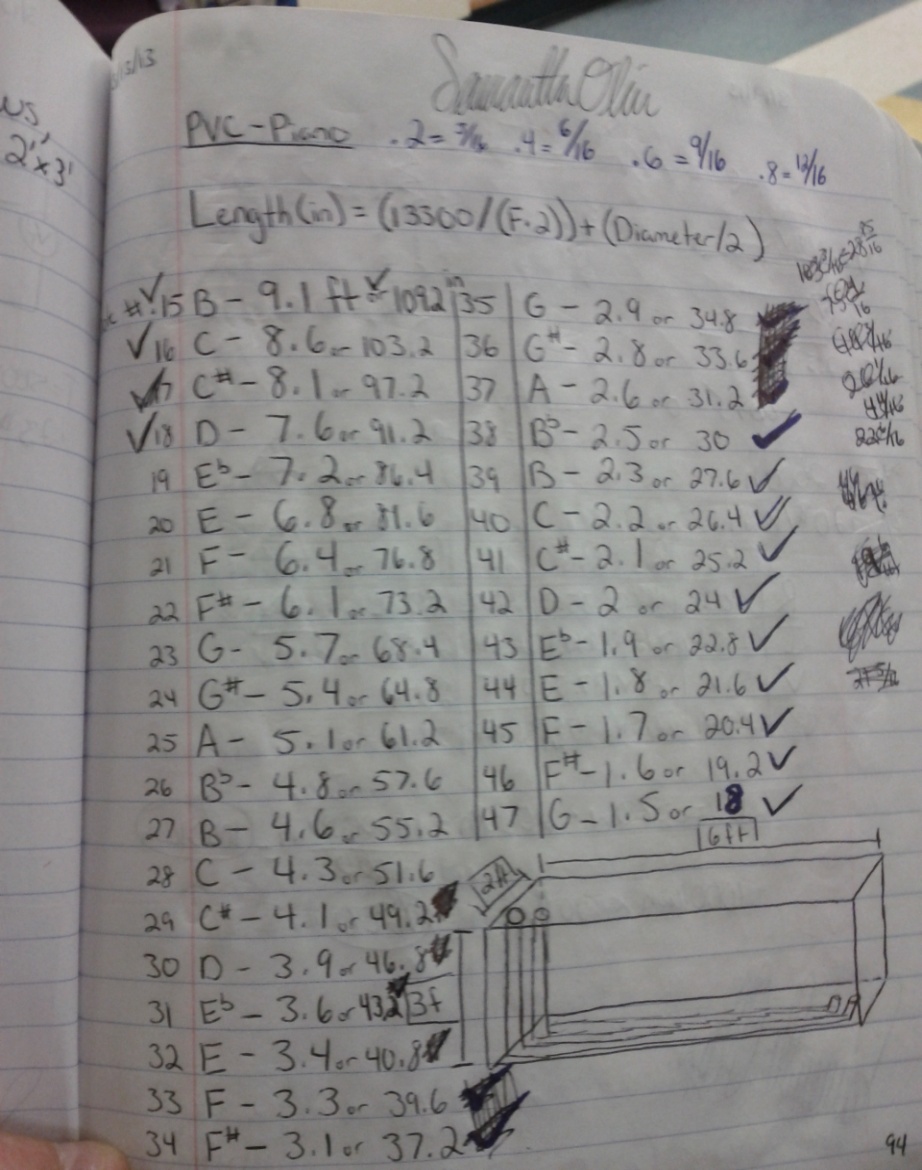 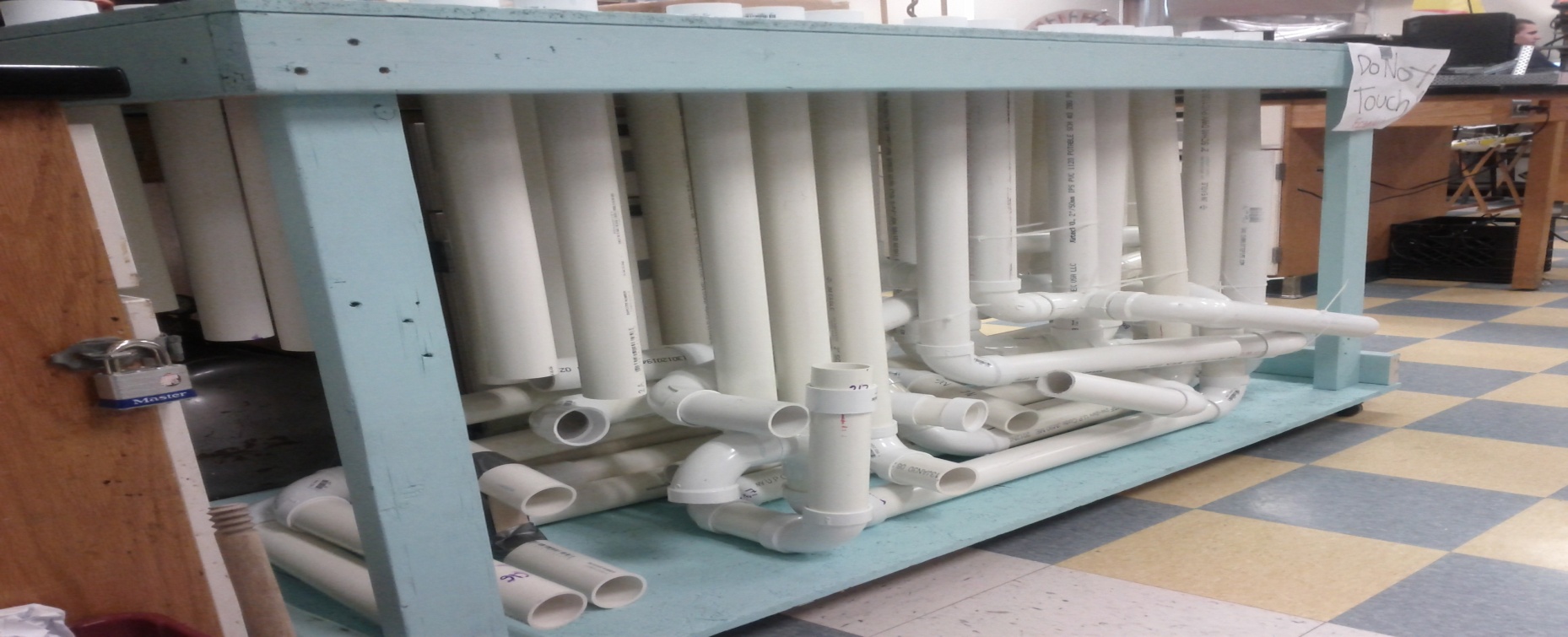 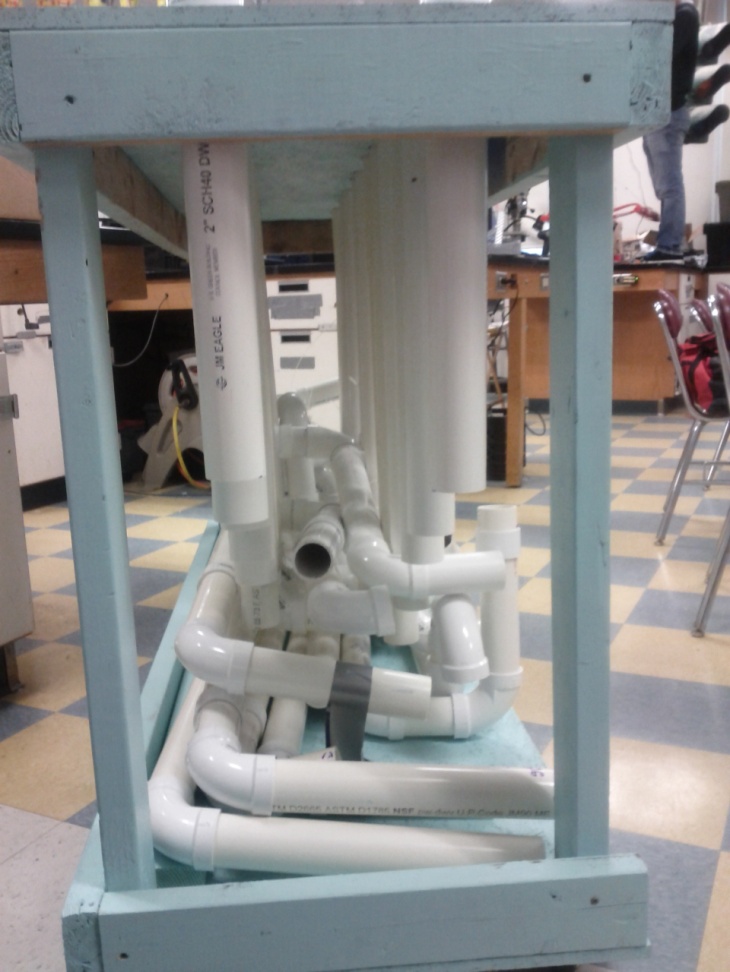 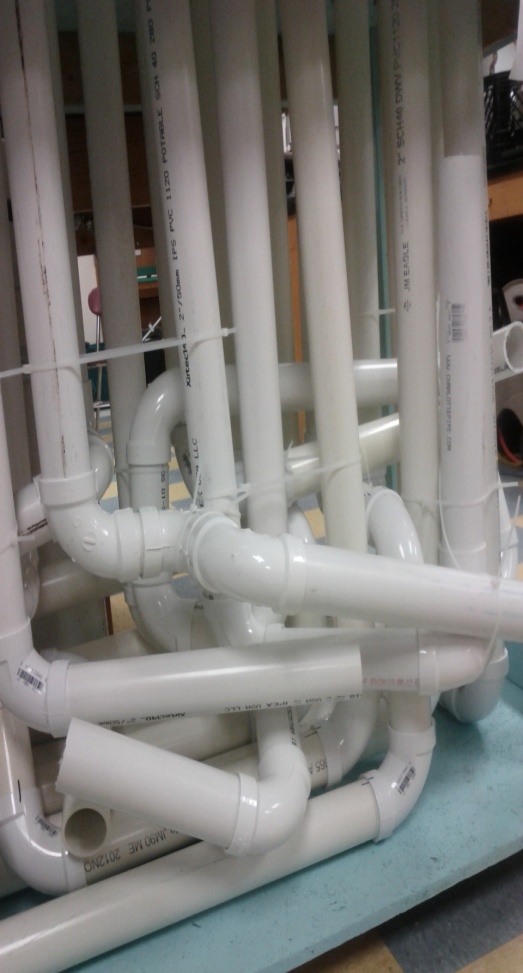 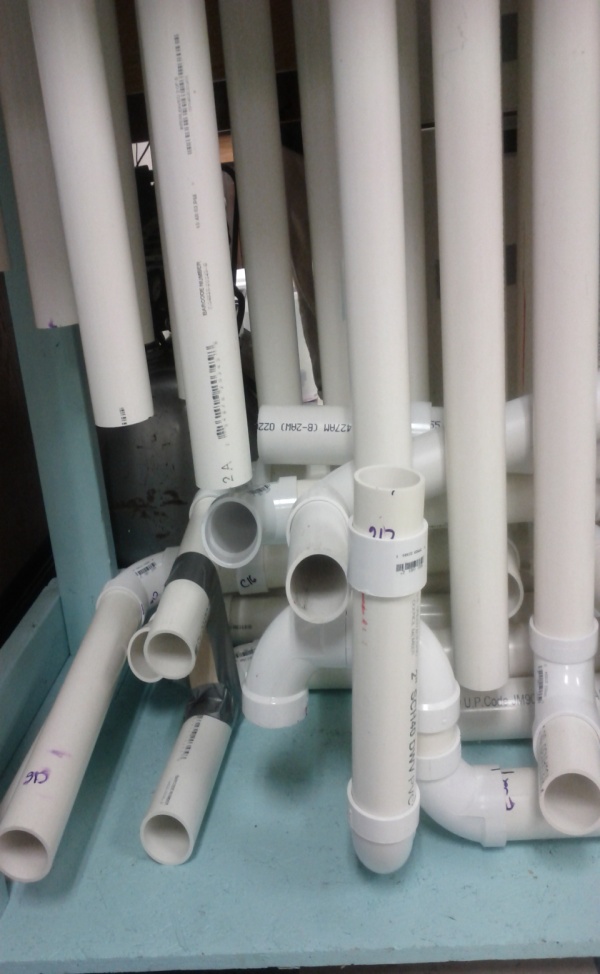 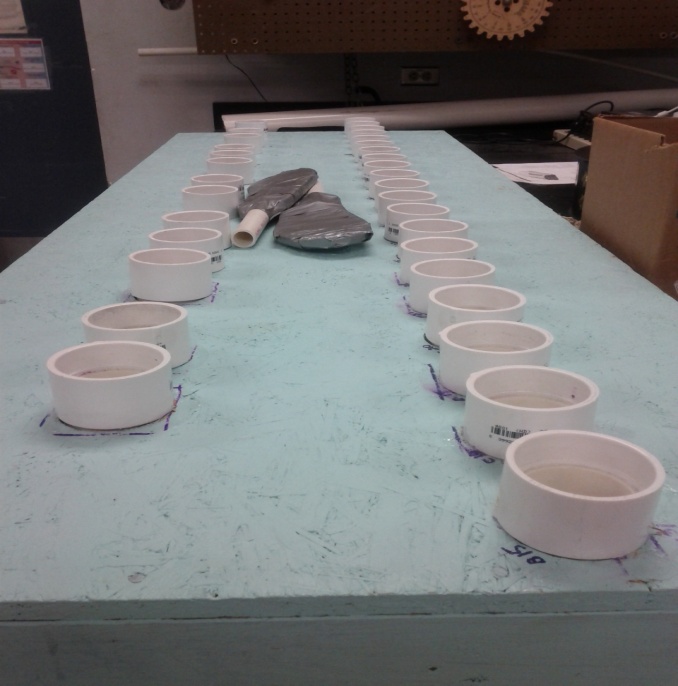 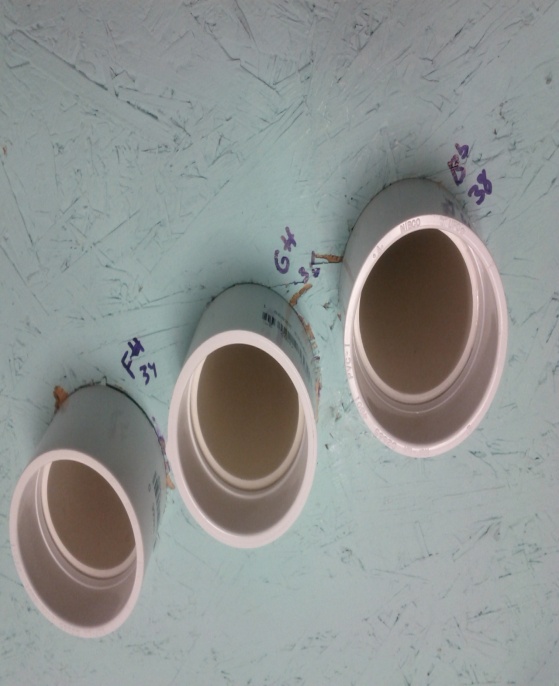 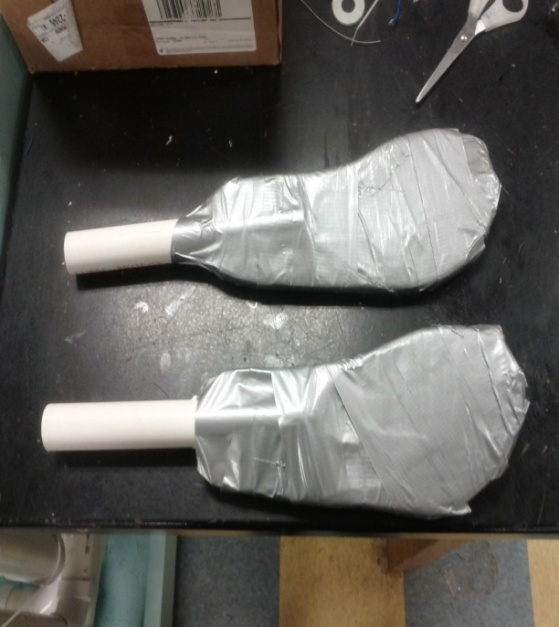 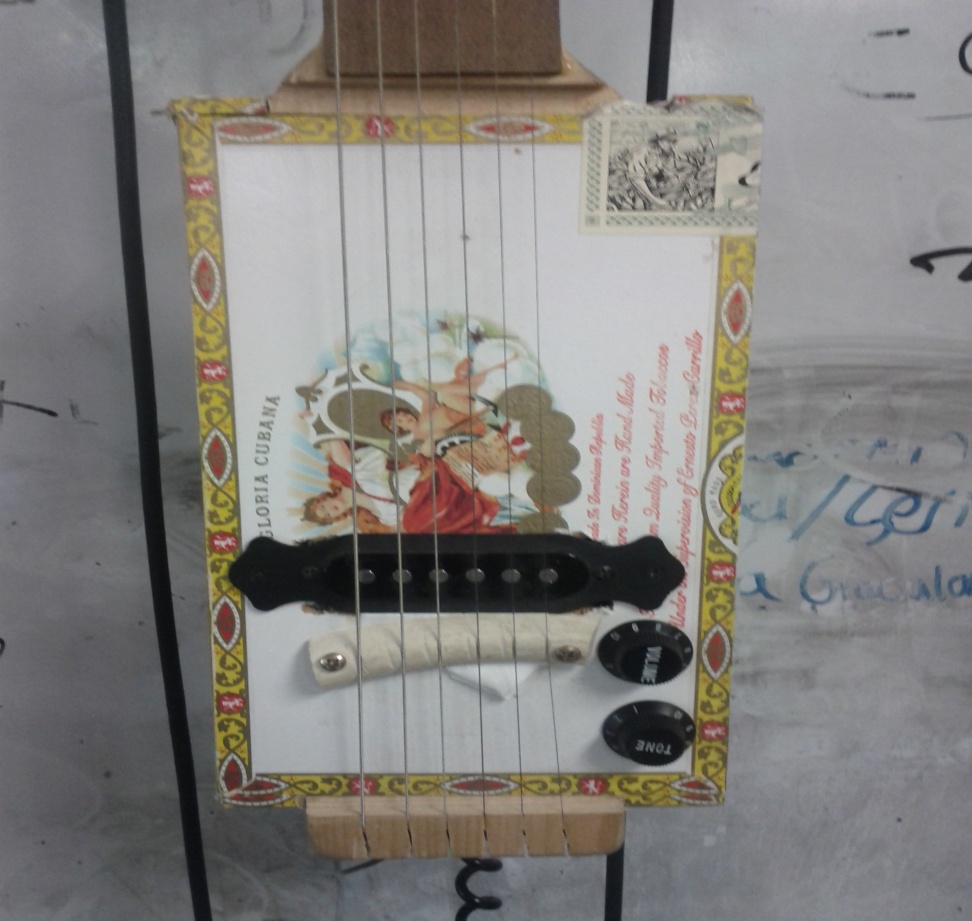 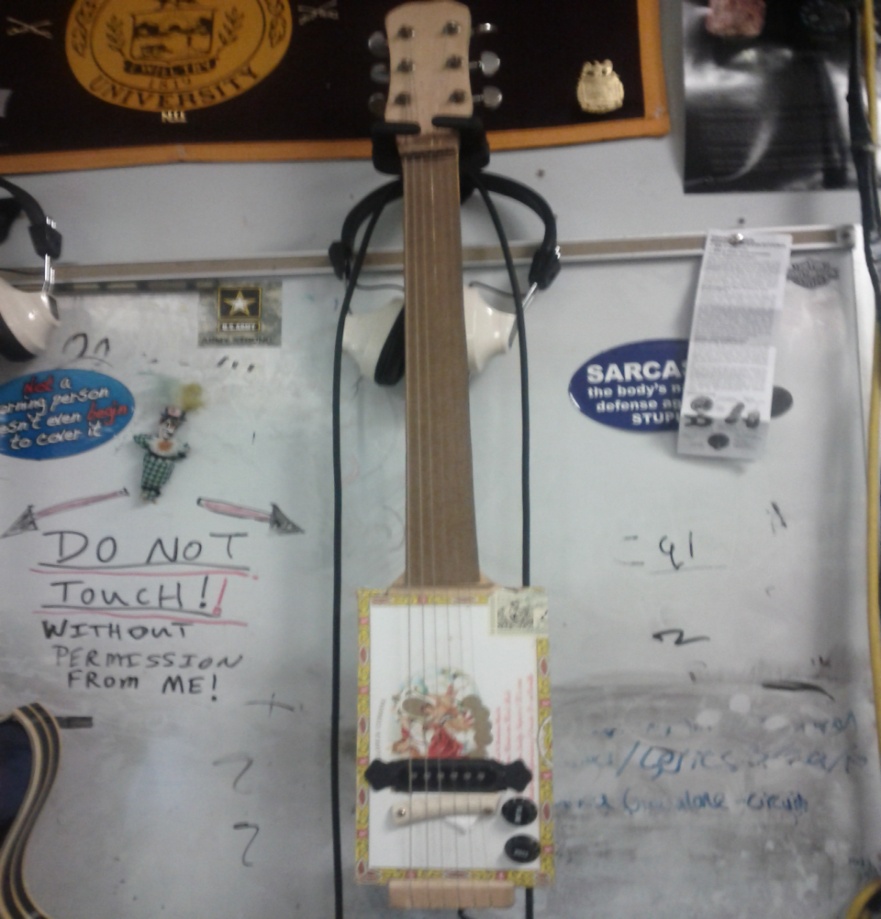 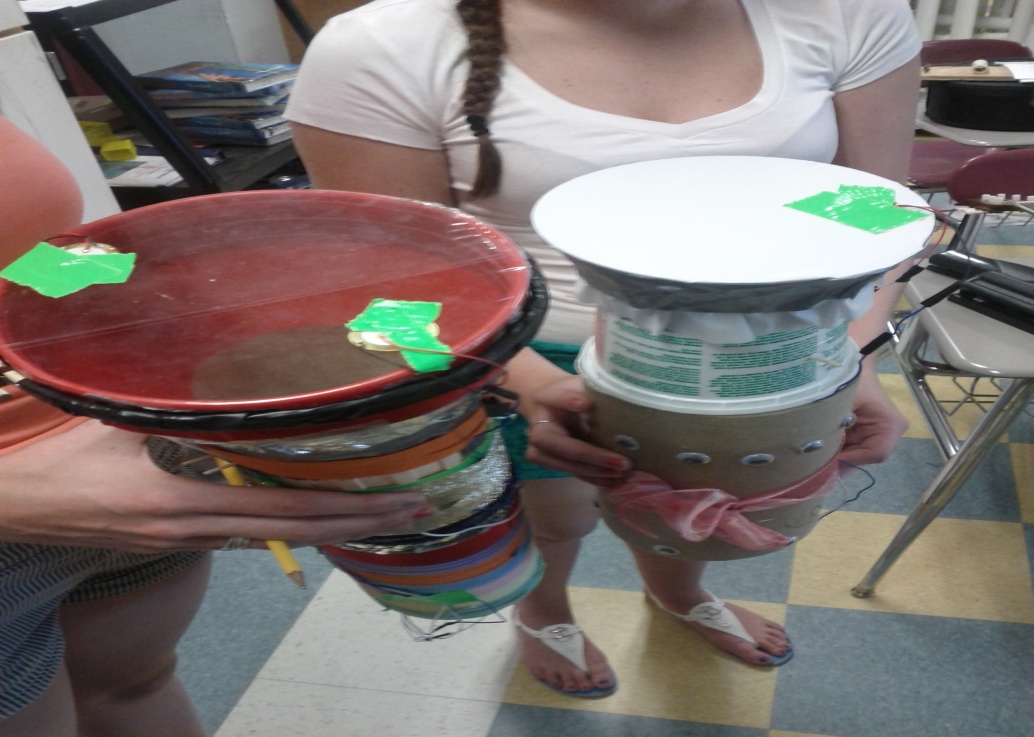 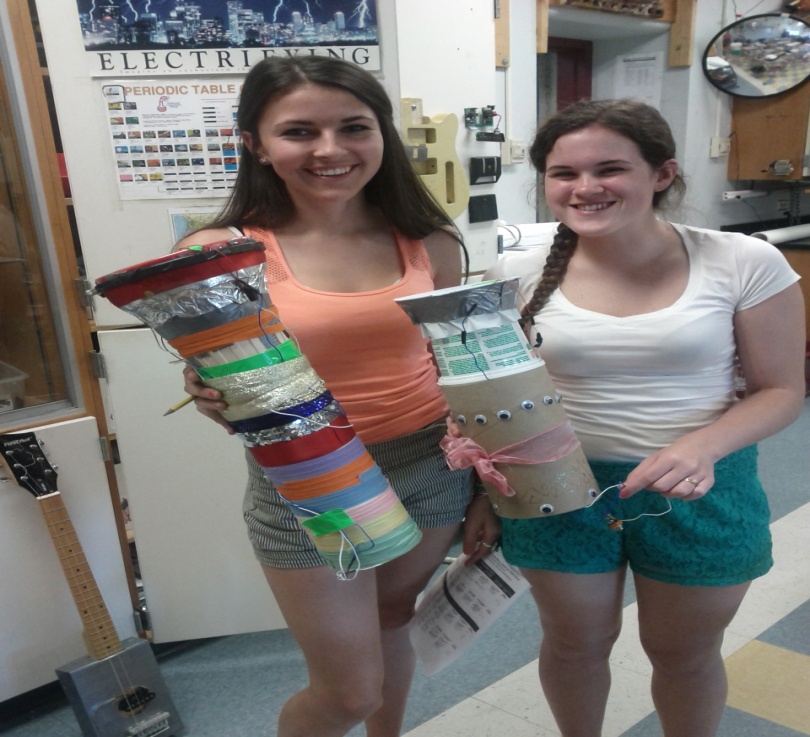 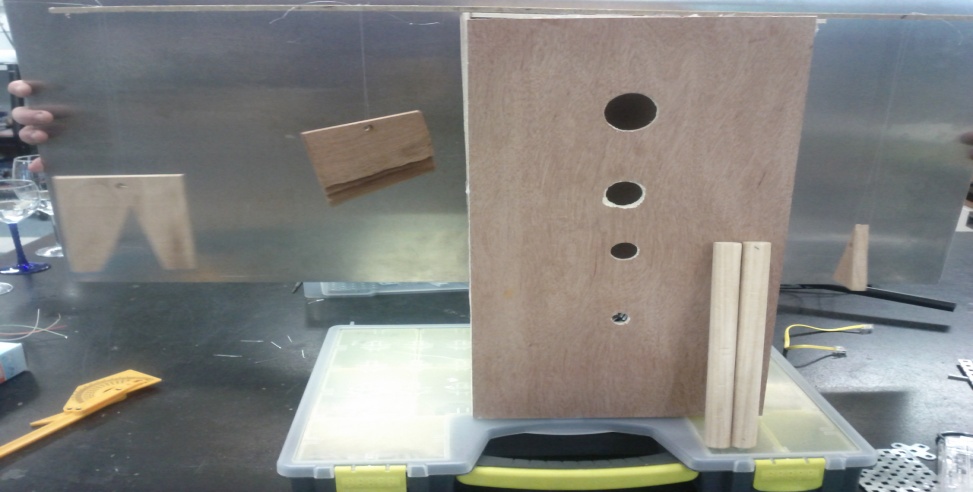 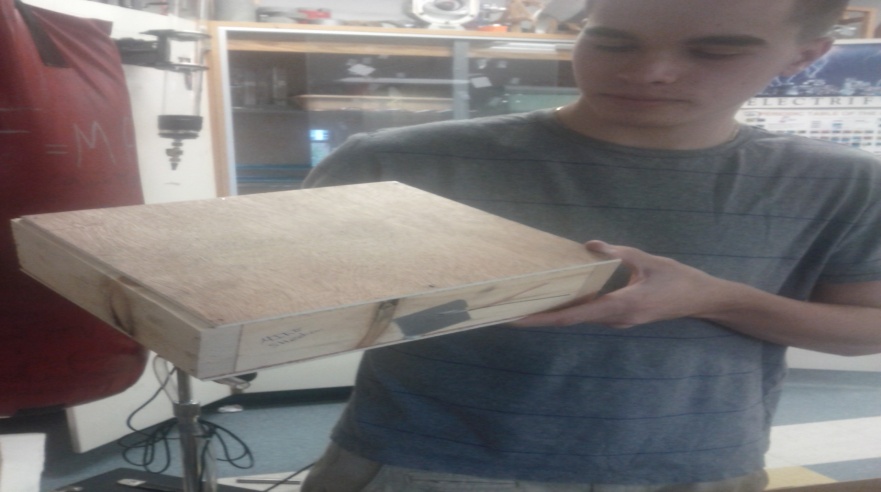 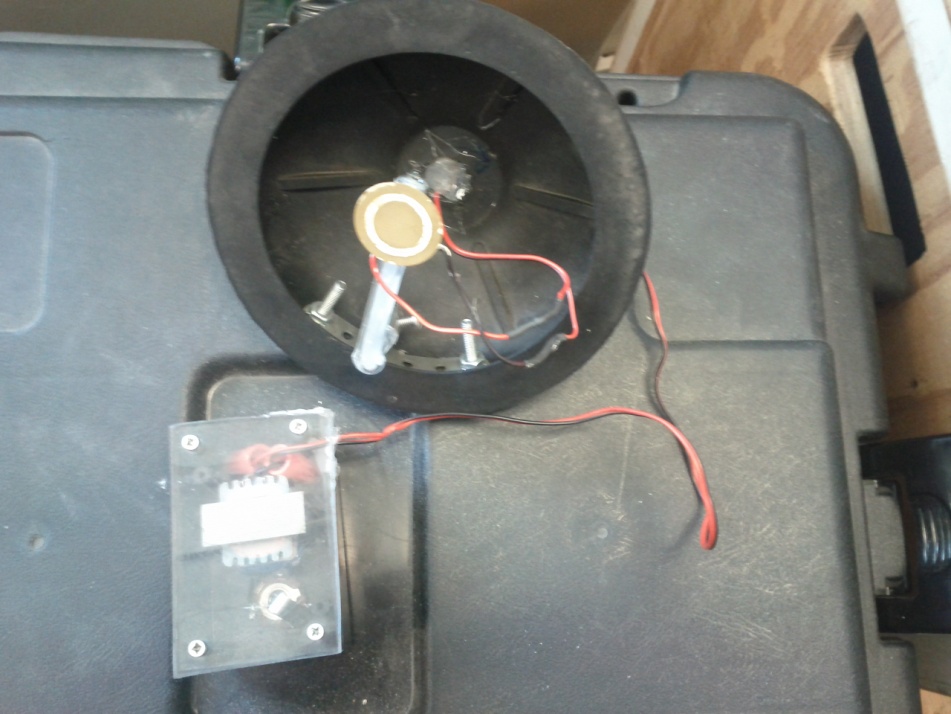 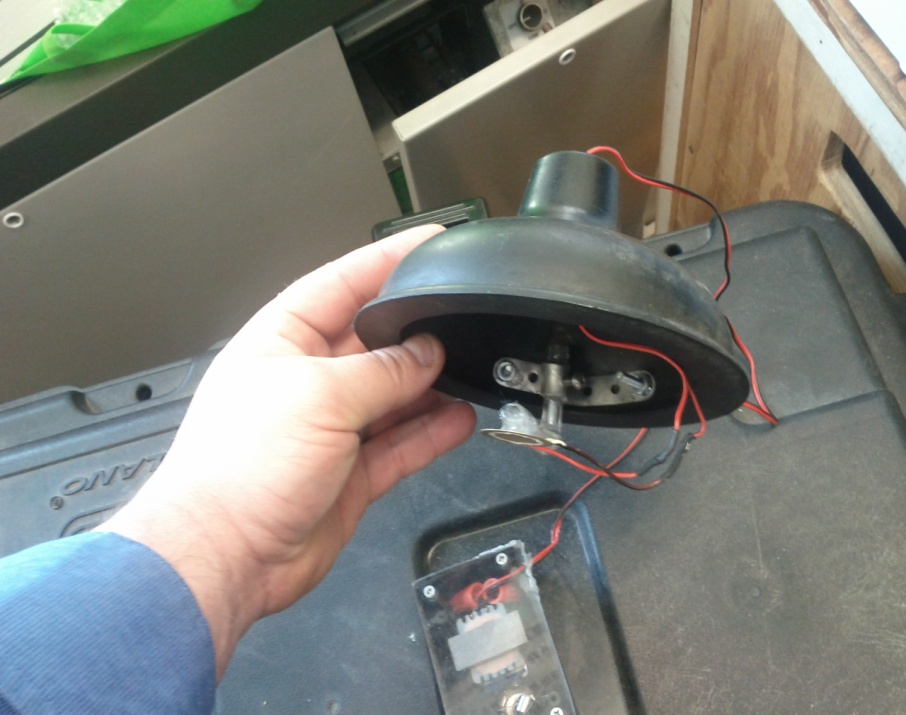 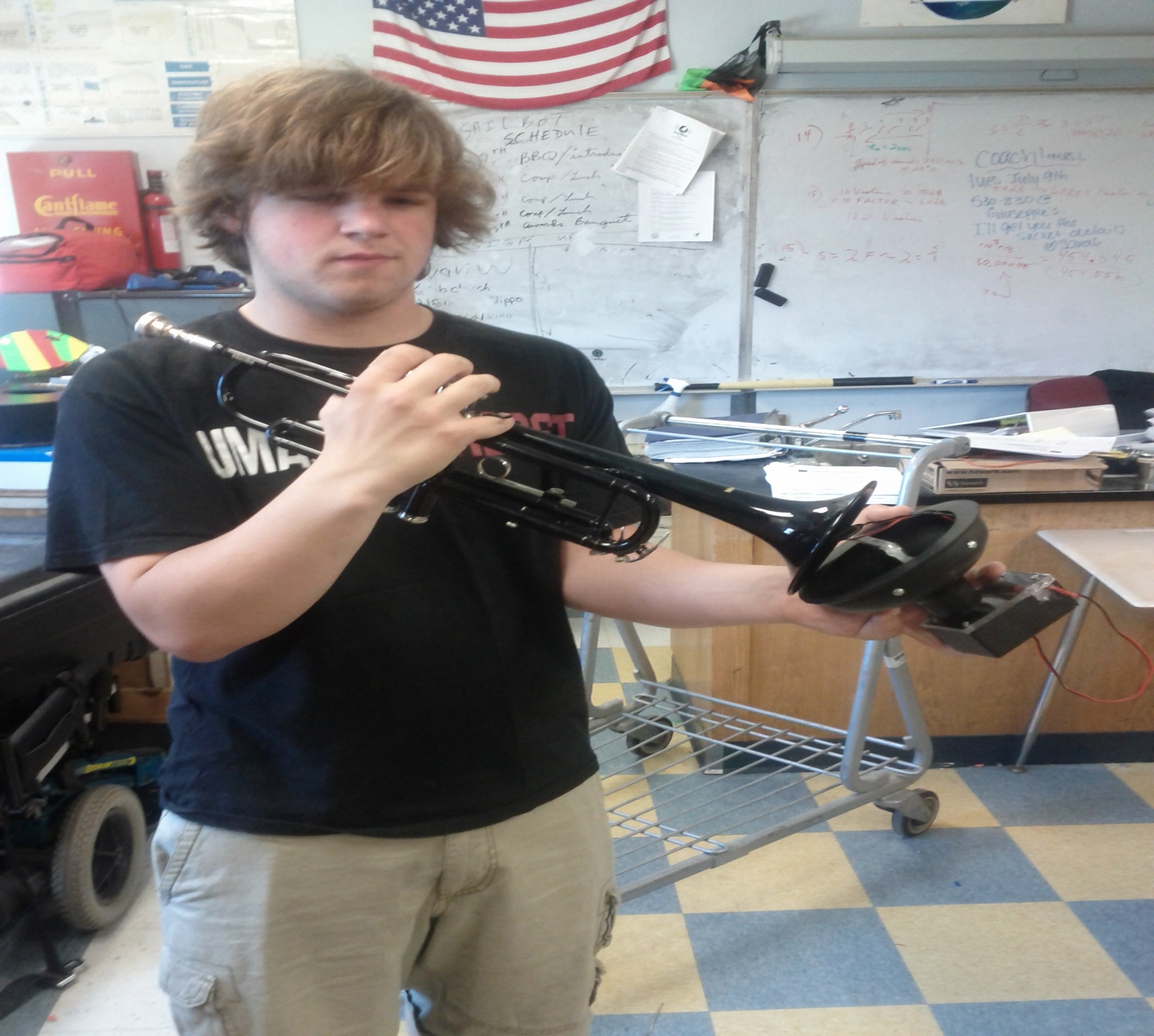 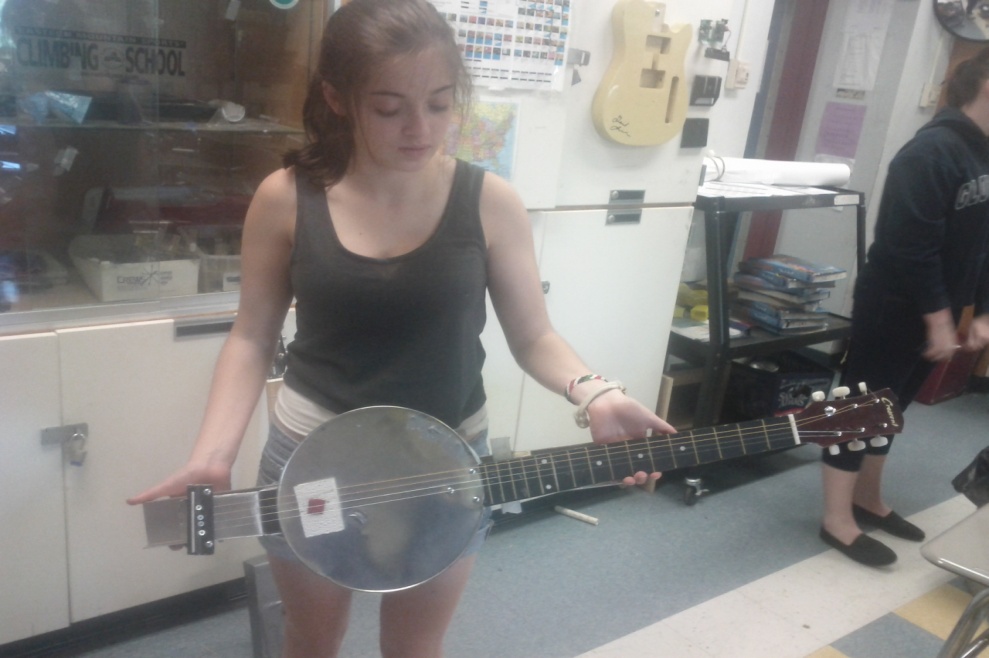 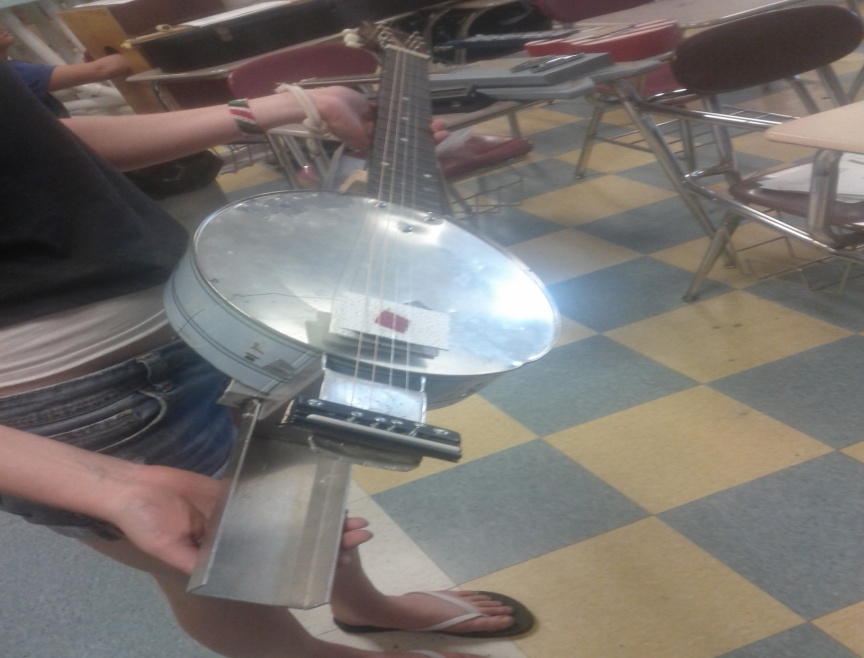 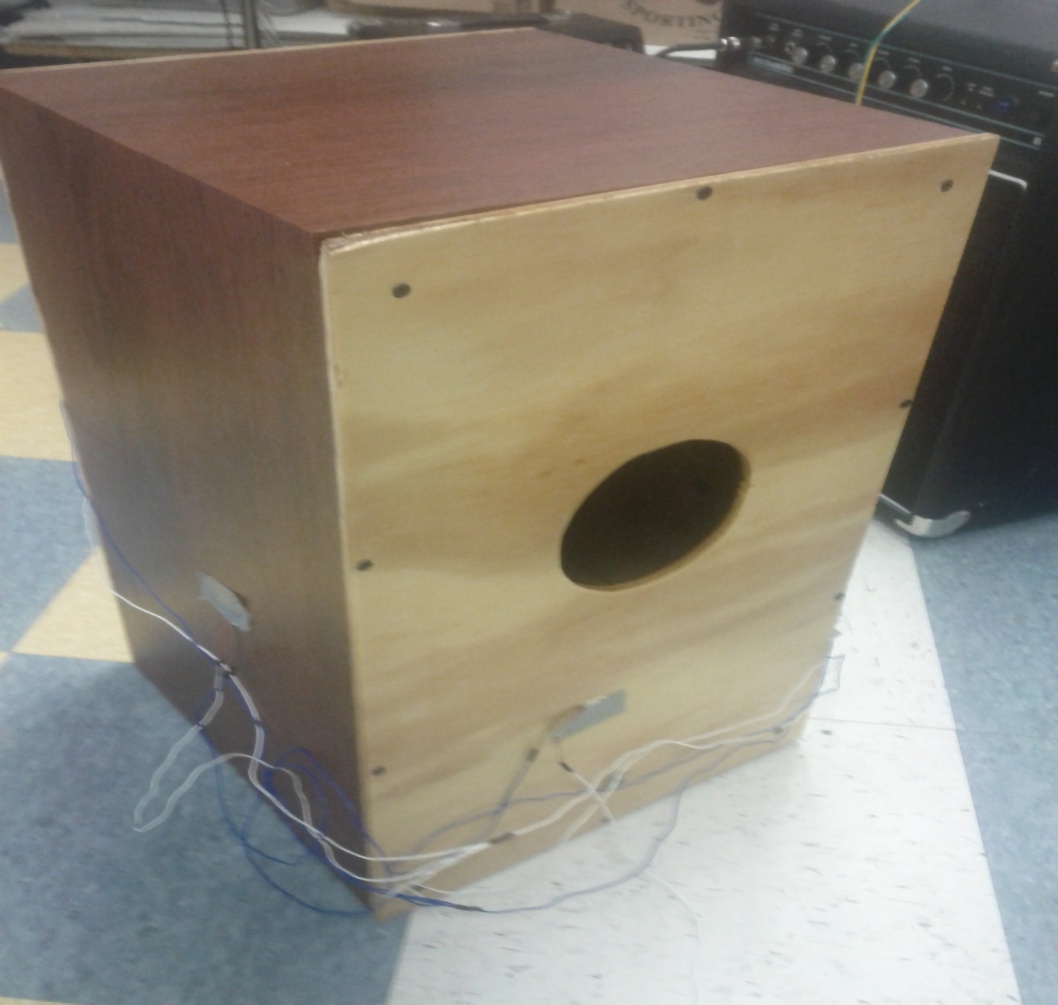 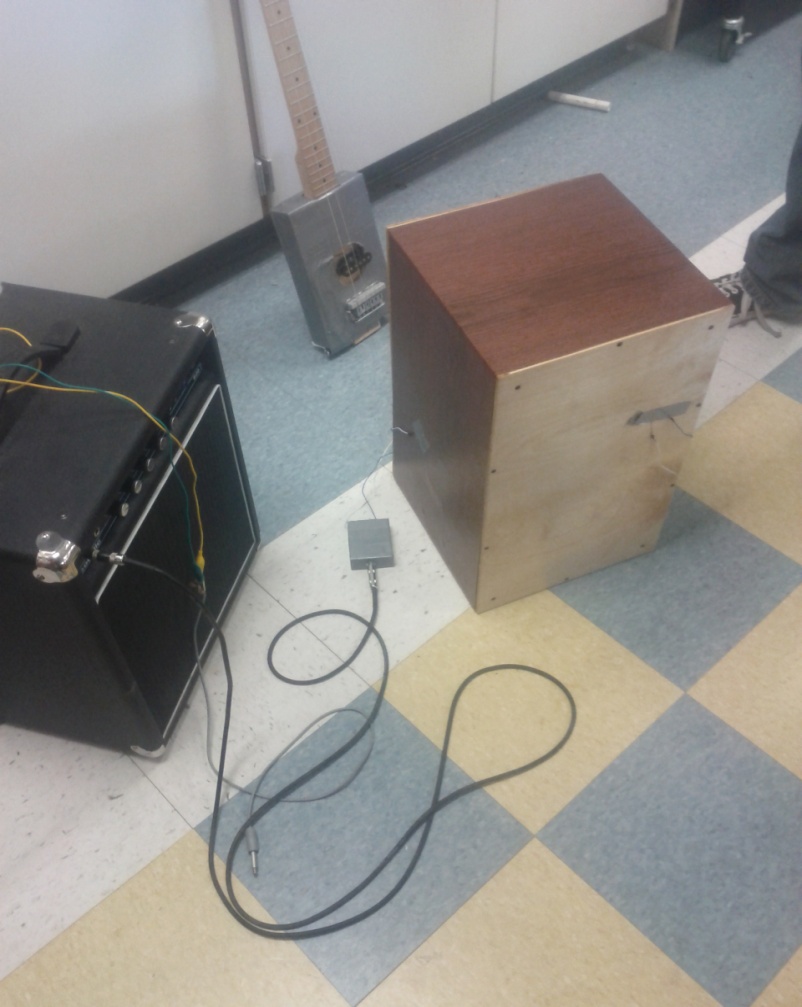 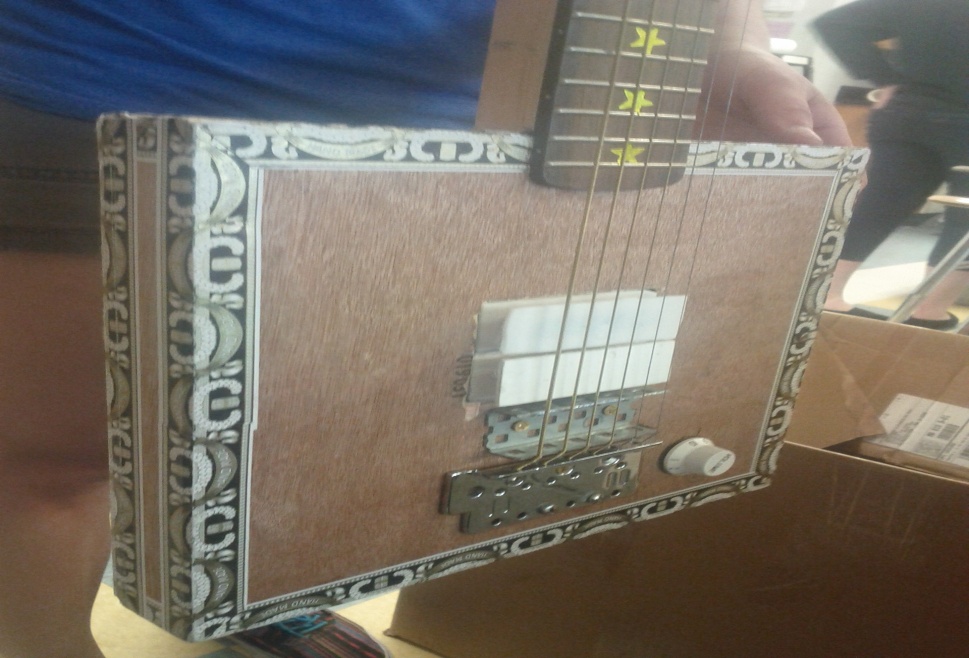 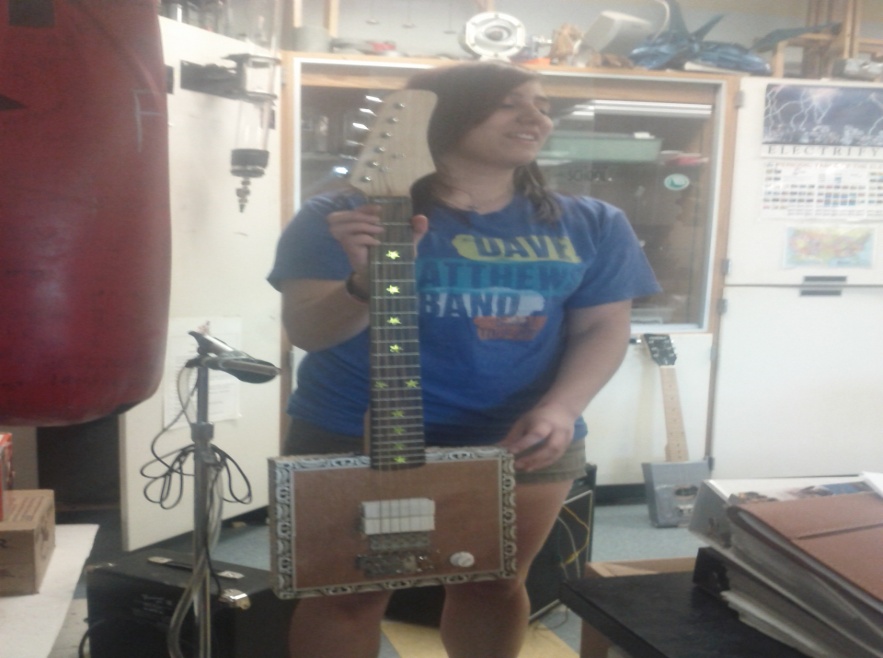 Student’s Instruments on-line: (A Must See)https://www.youtube.com/watch?v=2v11HV7MNfUhttps://www.youtube.com/watch?v=un_7ly7aGI0http://www.youtube.com/watch?v=5_AgKAeL4dg&feature=youtu.behttp://youtu.be/NhLK4IrSzmchttp://youtu.be/ME5nc-RswJwhttp://youtu.be/-pG6vH9ZAWMhttps://www.youtube.com/watch?v=OPj9ujZSOpsThis has been a great capstone capsule project.  I have had a great year working with the students and teachers to develop this project. I hope it inspires you to create your own S.T.E.A.M. (science, technology, engineering, arts and mathematics) projects in the future.Many thanks go out to John Barry (Engineering Teacher at GHS) without whom this project would never have been accomplished. Special thanks to Mark Miller (Former Biology Teacher at GHS) this was originally his baby and without his guidanceThis project would have never gotten off the ground. If you have any questions you can contact me at the followingand feedback would be greatly appreciated. Kurt Lichtenwald (978) 317- 6866Physics and Robotics Teacher Gloucester High Schoolklichtenwald@gloucester.k12.ma.us  or physicscoachl@gmail.com 